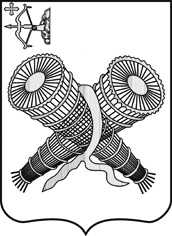 АДМИНИСТРАЦИЯ ГОРОДА СЛОБОДСКОГОКИРОВСКОЙ ОБЛАСТИПОСТАНОВЛЕНИЕ18.03.2021                                                                                                                                      № 404  г. Слободской Кировской области  О проведении электронного аукциона на право заключения муниципального контракта на выполнение кадастровых работ по межеванию земельных участков, расположенных в городе Слободском Кировской областиВ соответствии с Федеральным законом от 05.04.2013 № 44-ФЗ «О контрактной системе в сфере закупок товаров, работ, услуг для обеспечения государственных и муниципальных нужд», в целях заключения муниципального контракта на выполнение кадастровых работ по межеванию земельных участков, расположенных в городе Слободском Кировской области, администрация города Слободского ПОСТАНОВЛЯЕТ:1. Провести электронный аукцион на право заключения муниципального контракта на выполнение кадастровых работ по межеванию земельных участков, расположенных в городе Слободском Кировской области, по коду бюджетной классификации 936 0412 1020004340 244 226  на сумму 24 666 (двадцать четыре тысячи шестьсот шестьдесят шесть) рублей 66 копеек.2.  Утвердить аукционную документацию. Прилагается.3. Опубликовать извещение о проведении электронного аукциона на официальном сайте Единой информационной системы в сфере закупок по адресу в информационно-телекоммуникационной сети «Интернет»: http://zakupki.gov.ru.4. Провести электронный аукцион на выполнение кадастровых работ по межеванию земельных участков, расположенных в городе Слободском Кировской области, на электронной площадке АО «Сбербанк – АСТ» по адресу в информационно-телекоммуникационной сети «Интернет»: http://www.sberbank-ast.ru.5. Муниципальный контракт с победителем электронного аукциона может быть заключен не ранее чем через десять дней со дня опубликования на официальном сайте Единой информационной системы в сфере закупок протокола  подведения итогов аукциона в электронной форме. Ответственность за исполнение муниципального контракта возложить на начальника управления муниципальным имуществом и земельными ресурсами администрации города Слободского Чуракову Е.В.6. Контроль за выполнением постановления возложить на заместителя главы администрации города Слободского – управляющего делами, руководителя контрактной службы Шабалина И.О.И.о. главы города Слободского               П.О. ВайкутисУТВЕРЖДАЮИ.о. главы города Слободского______________ П.О. Вайкутис«18» марта .ДОКУМЕНТАЦИЯ ЭЛЕКТРОННОГО АУКЦИОНА на право заключения муниципального контракта на выполнение кадастровых работ по межеванию земельных участков, расположенных в городе Слободском Кировской областиДля субъектов малого предпринимательства, социально ориентированных некоммерческих организацийИдентификационный код закупки: 213434300129343290100101140007112244 г. Слободской, .1. ОБЩИЕ ПОЛОЖЕНИЯ1.1. Законодательное регулированиеДокументация об электронном аукционе подготовлена в соответствии с Федеральным законом от 05.04.2013 № 44-ФЗ «О контрактной системе в сфере закупок товаров, работ, услуг для обеспечения государственных и муниципальных нужд» (далее – Федеральный закон о контрактной системе), Конституцией РФ, Гражданским кодексом РФ, Бюджетным кодексом РФ, а также иным законодательством, регулирующим отношения в сфере закупок.1.2. Термины, используемые в документации об электронном аукционе- Электронный аукцион – способ определения поставщика (подрядчика, исполнителя), при котором информация о закупке сообщается заказчиком неограниченному кругу лиц путем размещения в единой информационной системе извещения о проведении такого аукциона и документации о нем, к участникам закупки предъявляются единые требования и дополнительные требования, проведение такого аукциона обеспечивается на электронной площадке ее оператором. Победителем признается участник закупки, предложивший наименьшую цену контракта.- Документация об электронном аукционе - документация, утвержденная заказчиком, содержащая сведения, предусмотренные законодательством о контрактной системе в сфере закупок. Документация включает перечень частей, разделов, подразделов и форм, а также изменения и дополнения, вносимые в документацию об электронном аукционе в порядке, предусмотренном Федеральным законом о контрактной системе.- Участник электронного аукциона, участник закупки – любое юридическое лицо независимо от его организационно-правовой формы, формы собственности, места нахождения и места происхождения капитала, за исключением юридического лица, местом регистрации которого является государство или территория, включенные в утверждаемый в соответствии с подпунктом 1 пункта 3 статьи 284 Налогового кодекса Российской Федерации перечень государств и территорий, предоставляющих льготный налоговый режим налогообложения и (или) не предусматривающих раскрытия и предоставления информации при проведении финансовых операций (офшорные зоны) в отношении юридических лиц (далее - офшорная компания), или любое физическое лицо, в том числе зарегистрированное в качестве индивидуального предпринимателя, претендующие на заключение муниципального контракта, получившее аккредитацию на электронной площадке, адрес которой указан в Извещении о проведении электронного аукциона и в Информационной карте электронного аукциона.Заинтересованные лица могут бесплатно получить полный комплект документации об аукционе на официальном сайте Единой информационной системы в сфере закупок (далее - официальный сайт) по адресу: www.zakupki.gov.ru и на электронной торговой площадке, адрес которой указан в Информационной карте электронного аукциона.- Электронная площадка – сайт в информационно-телекоммуникационной сети интернет, на котором проводятся электронные аукционы. Оператором электронной площадки является юридическое лицо независимо от его организационно-правовой формы, формы собственности, места нахождения и места происхождения капитала или индивидуальный предприниматель, государственная регистрация которых осуществлена на территории РФ, которые владеют электронной площадкой, необходимыми для ее функционирования программно-аппаратными средствами и обеспечивают проведение таких аукционов в соответствии с законодательством РФ о контрактной системе в сфере закупок.- Заявка на участие в электронном аукционе (далее - заявка) - подтверждение участника закупки его согласия участвовать в электронном аукционе на условиях, указанных в извещении о проведении электронного аукциона и документации об электронном аукционе, поданное в срок, установленный документацией об электронном аукционе.- Муниципальный контракт (контракт) – гражданско-правовой договор, предметом которого являются поставка товара, выполнение работ, оказание услуг, заключенный Заказчиком от имени администрации города Слободского для обеспечения муниципальных нужд города Слободского.- Единая комиссия – комиссия, утвержденная распоряжением администрации города Слободского Кировской области от 30.12.2013 № 2671 «О создании Единой комиссии по осуществлению закупок товаров, работ, услуг для муниципальных нужд администрации города Слободского» для определения поставщиков (подрядчиков, исполнителей) при проведении закупок в порядке, предусмотренном законодательством РФ (с последующими изменениями).- Единая информационная система в сфере закупок (далее - единая информационная система) - совокупность информации, содержащейся в базах данных, информационных технологий и технических средств, обеспечивающих формирование, обработку, хранение такой информации, а также ее предоставление с использованием официального сайта Единой информационной системы в сфере закупок в информационно-телекоммуникационной сети Интернет (далее - единая информационная система).1.3. Наименование и описание объекта закупки, идентификационный код закупки. Место доставки товара, выполнения работ, оказания услуг. Сроки поставки товара или завершения работы либо график оказания услугНаименование и описание объекта закупки, а также идентификационный код закупки указаны в Извещении о проведении электронного аукциона и Информационной карте электронного аукциона. Информация о количестве и месте доставки товара, являющегося предметом контракта, месте выполнения работы или оказания услуги, являющихся предметом контракта, сроки поставки товара, завершения работы либо график оказания услуг, указаны в Информационной карте электронного аукциона и в Техническом задании.1.4. Начальная (максимальная) цена контракта. Источник финансирования закупки, форма, срок и порядок оплаты товара (работ, услуг)Начальная (максимальная) цена контракта указана в Извещении о проведении электронного аукциона и в Информационной карте электронного аукциона. Заказчик направляет средства на финансирование закупки из источника финансирования закупки, указанного Информационной карте электронного аукциона.Форма, срок и порядок оплаты за поставленные товары, выполненные работы, оказанные услуги, указан в Информационной карте электронного аукциона и в проекте контракта.1.5. Требования к Участникам аукционаВ настоящем аукционе может принять участие любое юридическое лицо независимо от организационно-правовой формы, формы собственности, места нахождения и места происхождения капитала, за исключением офшорных компаний, или любое физическое лицо, в том числе зарегистрированное в качестве индивидуального предпринимателя, если иное не установлено в Информационной карте электронного аукциона, получившие аккредитацию на электронной площадке, адрес которой указан в Извещении о проведении электронного аукциона и в Информационной карте электронного аукциона, а так же при наличии на счете участника электронного аукциона, открытом для проведения операций по обеспечению участия в аукционах, денежных средств, в размере не менее чем размер обеспечения заявки на участие в аукционе, предусмотренный документацией об аукционе.Участник аукциона должен соответствовать обязательным требованиям, информация о которых содержится в Информационной карте электронного аукциона.Запреты, ограничения, условия допуска в соответствии со статьей14 Федерального закона о контрактной системе, установлены заказчиком в Информационной карте электронного аукциона и Извещении о проведении электронного аукциона.1.6. Расходы на участие в аукционеУчастник аукциона несет все расходы, связанные с подготовкой и подачей заявки на участие в аукционе и участием в электронном аукционе. Заказчик не имеет обязательств в связи с такими расходами независимо от того, как проводится и чем завершается процесс торгов.1.7. Преимущества, предоставляемые при участии в определении поставщиков (подрядчиков, исполнителей)Заказчик обязан при определении поставщика (исполнителя, подрядчика) предоставить преимущества учреждениям и предприятиям уголовно-исполнительной системы, организациям инвалидов в установленном Правительством РФ порядке и в соответствии с утвержденными Правительством РФ перечнями товаров, работ, услуг. Преимущества указанным учреждениям и предприятиям, организациям устанавливаются в отношении предлагаемой ими цены контракта в размере, указанном в Информационной карте электронного аукциона, но не более 15 процентов. В случае, если победителем электронного аукциона признано учреждение, предприятие или организация, которым предоставлены преимущества, контракт по требованию победителя заключается по предложенной им цене с учетом преимущества в отношении цены контракта, но не выше начальной (максимальной) цены контракта.1.8. Закупка у субъектов малого предпринимательства, социально ориентированных некоммерческих организацийВ случае, если проводится электронный аукцион у субъектов малого предпринимательства, социально ориентированных некоммерческих организаций в соответствии с указанием на это в Извещении о проведении электронного аукциона и Информационной карте электронного аукциона участниками такого аукциона могут быть только субъекты малого предпринимательства, социально ориентированные некоммерческие организации соответственно. Статус субъекта малого предпринимательства определяется в соответствии с законодательством РФ. К социально ориентированным некоммерческим организациям, относятся юридические лица, осуществляющие в соответствии с учредительными документами виды деятельности, предусмотренные пунктом 1 статьи 31.1 Федерального закона от 12 января 1996 года № 7-ФЗ «О некоммерческих организациях» (за исключением социально ориентированных некоммерческих организаций, учредителями которых являются РФ, субъекты РФ или муниципальные образования).1.9. Основания отстранения от участия в закупкеОтстранение участника закупки от участия в определении поставщика (подрядчика, исполнителя) или отказ от заключения контракта с победителем определения поставщика (подрядчика, исполнителя) осуществляются в любой момент до заключения контракта, если заказчик или Единая комиссия обнаружит, что участник аукциона не соответствует требованиям, указанным в статье 31 Федерального закона о контрактной системе, или предоставил недостоверную информацию в отношении своего соответствия указанным требованиям.2. ДОКУМЕНТАЦИЯ ОБ АУКЦИОНЕ2.1. Содержание документации об аукционеЗаказчик обеспечивает размещение документации об аукционе на официальном сайте Единой информационной системы в сфере закупок по адресу в информационно-телекоммуникационной сети «Интернет»: http://zakupki.gov.ru и на электронной торговой площадке, адрес которой указан в Информационной карте электронного аукциона, одновременно с размещением извещения о проведении аукциона в электронной форме.Документация об аукционе раскрывает, конкретизирует и дополняет информацию, опубликованную в Извещении о проведении электронного аукциона; в случае любых противоречий между ними документация об электронном аукционе имеет приоритет.Документация об электронном аукционе доступна для ознакомления без взимания платы.Участнику аукциона следует изучить документацию об аукционе, включая все разделы, техническое задание и проект контракта.Неполное предоставление информации, запрашиваемой в документации об аукционе, или же предоставление заявки на участие в аукционе, не отвечающей всем требованиям документации об аукционе, может привести к отклонению заявки на участие в аукционе на этапе ее рассмотрения.2.2. Запрет переговоровПри проведении электронного аукциона проведение переговоров заказчика, уполномоченного органа с оператором электронной площадки и оператора электронной площадки с участником электронного аукциона не допускается, в случае, если в результате этих переговоров создаются преимущественные условия для участия в электронном аукционе и (или) условия для разглашения конфиденциальной информации.2.3. Разъяснение документации об электронном аукционеПри проведении аукциона какие-либо переговоры уполномоченного учреждения, Единой комиссии с участником аукциона не допускаются.После даты размещения извещения о проведении электронного аукциона в единой информационной системе любой участник закупки, получивший аккредитацию на электронной площадке, вправе направить на адрес электронной площадки, на которой планируется проведение такого аукциона, запрос о даче разъяснений положений документации о таком аукционе. При этом участник такого аукциона вправе направить не более чем три запроса о даче разъяснений положений данной документации в отношении одного такого аукциона.В течение одного часа с момента поступления указанного запроса оператор электронной площадки направляет запрос уполномоченному учреждению. В течение двух дней с даты поступления от оператора электронной площадки запроса уполномоченное учреждение размещает на официальном сайте разъяснения положений документации об электронном аукционе с указанием предмета запроса, но без указания участника такого аукциона, от которого поступил указанный запрос, при условии, что указанный запрос поступил уполномоченному органу не позднее, чем за три дня до даты окончания срока подачи заявок на участие в таком аукционе. 2.4. Изменения к документации об аукционеЗаказчик, уполномоченный орган по собственной инициативе или в соответствии с поступившим запросом о даче разъяснений положений документации об электронном аукционе вправе принять решение о внесении изменений в документацию о таком аукционе не позднее, чем за 2 (два) дня до даты окончания срока подачи заявок на участие в таком аукционе, указанного в Информационной карте электронного аукциона, изменение объекта закупки и увеличение размера обеспечения данных заявок не допускаются. В течение одного дня с даты принятия указанного решения изменения, внесенные в документацию о таком аукционе, размещаются уполномоченным органом в единой информационной системе.В случае, если в документацию об аукционе были внесены изменения, срок подачи заявок на участие в таком аукционе должен быть продлен так, чтобы с даты размещения изменений до даты окончания срока подачи заявок на участие в аукционе этот срок составлял не менее чем 7 (семь) дней, если начальная (максимальная) цена контракта не превышает 300 000 000 (триста миллионов) рублей либо начальная (максимальная) цена контракта на выполнение работ по строительству, реконструкции, капитальному ремонту, сносу объекта капитального строительства не превышает 2 000 000 000 (двух миллиардов) рублей, в остальных случаях не менее чем за 15 (пятнадцать) дней.Участники аукциона самостоятельно отслеживают возможные изменения, внесенные в извещение о проведение аукциона и в документацию об аукционе, размещенные на официальном сайте Единой информационной системы в сфере закупок по адресу в информационно-телекоммуникационной сети «Интернет»: http://zakupki.gov.ru.Муниципальный заказчик не несет ответственность в случае, если участник аукциона не ознакомился с изменениями, внесенными в извещение о проведении аукциона и документацию об аукционе, размещенными и опубликованными надлежащим образом.2.5. Отмена определения поставщика (подрядчика, исполнителя)Заказчик, уполномоченный орган вправе отменить определение поставщика (подрядчика, исполнителя) не позднее чем за пять дней до даты окончания срока подачи заявок на участие в аукционе. Решение об отмене определения поставщика (подрядчика, исполнителя) размещается в Единой информационной системе в день принятия этого решения. Определение поставщика (подрядчика, исполнителя) считается отмененным с момента размещения решения о его отмене в Единой информационной системе.3. ПОДГОТОВКА ЗАЯВКИ НА УЧАСТИЕ В ЭЛЕКТРОННОМ АУКЦИОНЕ3.1. Язык документов, входящих в состав заявки на участие в электронном аукционеЗаявка на участие в электронном аукционе, подготовленная участником электронного аукциона, а также все запросы о разъяснении положений документации, должны быть написаны на русском языке.3.2. Требования к обеспечению заявок на участие в электронном аукционеОбеспечение заявки на участие в электронном аукционе возможно путем блокирования денежных средств при наличии на специальном счете участника закупки незаблокированных денежных средств в размере, предусмотренном документацией о закупке, либо с 01.07.2019 путем предоставления банковской гарантии в порядке, определенном в соответствии с частью 29 статьи 44 Федерального закона о контрактной системе, информация о которой включена в реестры банковских гарантий, предусмотренные статьей 45  Федерального закона о контрактной системе.Подачей заявки на участие в электронном аукционе участник закупки выражает согласие на блокирование денежных средств, находящихся на его специальном счете в размере обеспечения соответствующей заявки. При этом в случае наличия в реестрах банковских гарантий, предусмотренных статьей 45 Федерального закона о контрактной системе, информации о банковской гарантии, выданной участнику закупки для обеспечения заявки на участие в электронном аукционе, блокирование денежных средств, находящихся на его специальном счете, в размере обеспечения соответствующей заявки не осуществляется.В течение одного часа с даты и времени окончания срока подачи заявок на участие электронном аукционе оператор электронной площадки направляет в банк информацию об участнике закупки и размере денежных средств, необходимом для обеспечения заявки, за исключением случая наличия в реестрах банковских гарантий, предусмотренных статьей 45 Федерального закона о контрактной системе, информации о банковской гарантии, выданной участнику закупки для обеспечения такой заявки. Банк в течение одного часа с момента получения указанной информации от оператора электронной площадки обязан осуществить блокирование денежных средств на специальном счете участника закупки в размере обеспечения соответствующей заявки. При этом блокирование не осуществляется в случае отсутствия на специальном счете участника закупки незаблокированных денежных средств в размере обеспечения данной заявки, информация о котором направлена оператором электронной площадки. Оператор электронной площадки обязан вернуть заявку подавшему ее участнику в течение одного часа с даты и времени окончания срока подачи заявок на участие электронном аукционе при совокупности следующих условий:1) на специальном счете участника закупки отсутствуют незаблокированные денежные средства в размере обеспечения заявки либо блокирование денежных средств на специальном счете не может быть осуществлено в связи с приостановлением операций по такому счету в соответствии с законодательством Российской Федерации;2) в реестрах банковских гарантий, предусмотренных статьей 45 Федерального закона о контрактной системе, отсутствует информация о банковской гарантии, выданной участнику закупки банком для целей обеспечения заявки.3.3. Требования к содержанию, составу заявки на участие в электронном аукционе.Заявка на участие в электронном аукционе состоит из двух частей.Первая и вторая части заявки должны быть подписаны усиленной электронной подписью лица, уполномоченного действовать от имени участника аукциона.3.3.1. Первая часть заявки на участие в электронном аукционе должна содержать указанную в одном из следующих подпунктов информацию:1) При заключении контракта на поставку товара:а) согласие участника электронного аукциона на поставку товара, выполнение работы или оказание услуги на условиях, предусмотренных документацией об электронном аукционе и не подлежащих изменению по результатам проведения электронного аукциона (такое согласие дается с применением программно-аппаратных средств электронной площадки);2) при осуществлении закупки товара, в том числе поставляемого заказчику при выполнении закупаемых работ, оказании закупаемых услуг:а) наименование страны происхождения товара;б) конкретные показатели товара, соответствующие значениям, установленным в документации об электронном аукционе, и указание на товарный знак (при наличии). Информация, предусмотренная настоящим подпунктом, включается в заявку на участие в электронном аукционе в случае отсутствия в документации об электронном аукционе указания на товарный знак или в случае, если участник закупки предлагает товар, который обозначен товарным знаком, отличным от товарного знака, указанного в документации об электронном аукционе.Первая часть заявки на участие в электронном аукционе в случае включения в документацию о закупке в соответствии с пунктом 8 части 1 статьи 33 Федерального закона о контрактной системе проектной документации должна содержать исключительно согласие участника закупки на выполнение работ на условиях, предусмотренных документацией об электронном аукционе (такое согласие дается с использованием программно-аппаратных средств электронной площадки).Первая часть заявки на участие в электронном аукционе, предусмотренная частью 3 статьи 66 Федерального закона о контрактной системе, может содержать эскиз, рисунок, чертеж, фотографию, иное изображение товара, на поставку которого заключается контракт.При указании товарного знака (его словесного обозначения) предлагаемого (используемого) товара при поставке (выполнении работ, оказании услуг) использование терминов «или эквивалент» / «эквивалент» не допускается.Указываемые значения должны быть точными, конкретными, не сопровождаться словами «не более», «не менее», «не хуже», «или» и др., за исключением случаев, когда производитель товара по данному показателю не использует конкретное значение.При подаче сведений участниками закупки должны применяться обозначения (единицы измерения, наименования показателей, технических, функциональных параметров) в соответствии с обозначениями, установленными в Технической части (Аукционном задании).В случае применения заказчиком в Технической части (Аукционном задании) слов:«не менее», «не ниже» - участником предоставляется значение равное или превышающее указанное; «не более», «не выше» - участником предоставляется  значение равное или менее указанного; «менее», «ниже» - участником предоставляется значение меньше указанного;«более», «выше», «свыше» - участником предоставляется значение превышающее указанное; «не менее и не более», «не менее, не более», «не менее не более», «не менее; не более», «не менее/не более» - участником предоставляется одно конкретное значение в рамках значений верхней и нижней границы;«до» - участником предоставляется значение меньше указанного, за исключением случаев, когда указанное значение сопровождается словом «включительно» либо используется при диапазонном значении;«от» - участником предоставляется указанное значение или превышающее его.В случае применение заказчиком в техническом задании перечислений значений показателя через союз «и», знаки «,»,  «;» - участник указывает все перечисленные значения показателя.При перечислении нескольких значений одного показателя товара необходимо употреблять союз «и», знаки «;» «,».В случае, если показатель товара указан с использованием нескольких значений, требования применяются к каждому значению.При использовании союзов «или», «либо», знака «/» - участники выбирают одно из значений. При использовании «и (или)» - участник предлагает один или несколько значений показателя (на свой выбор). При этом, в случае предложение нескольких значений показателя, участник перечисляет показатели с использованием союза «и»  или знаков «,», «;». В случае применения заказчиком в Технической части (Аукционном задании) значений:- со словом «диапазон» и  через знак «-» - участник в заявке  предлагает диапазонное значение, заданное техническим заданием с указанием минимального и максимального значения через тире (т.е. должен быть предложен товар именно с таким значением показателя в диапазоне); - со знаком «-» без слова «диапазон» - участник в заявке  предлагает конкретное  значение из заданного техническим заданием диапазона (включая верхнюю и нижнюю границу диапазона, но не превышающее их); - со словами «диапазон может быть расширен» - участником представляется диапазон не менее указанных значений в рамках, равных значений верхней и нижней границы диапазона, либо значения расширяющие границы диапазона;- если в Технической части (Аукционном задании) устанавливается диапазонный показатель, наименование которого сопровождается словами «диапазон должен быть не менее от…- до», или «диапазон должен быть не более от…- до…», участником закупки должен быть предложен товар с конкретными значениями верхнего и нижнего предела показателя, соответствующим заявленным требованиям, но без сопровождения словами «диапазон должен быть не менее», «диапазон должен быть не более»;- при описании диапазона предлогами «от» и «до» предельные значения входят в диапазон; - со знаком «+/-» (например - погрешность) - участник предлагает конкретное цифровое значение с указанием знака  «+/-».- с символом «<=» - участник в заявке  предлагает значение показателя меньше установленного значения или равное установленному значению; - с символом «>=» - участник в заявке  предлагает значение показателя больше установленного значения или равное установленному значению; - с символом «<» - участник в заявке  предлагает значение показателя меньше установленного значения; - с символом «>» -- участник в заявке  предлагает значение показателя больше установленного значения; Описание значений геометрических показателей, габаритных размеров со словами, «не менее», «менее», «не более», «более» или иными словами и знаками,   размеры которых представлены в виде «А х В» или «А х В х С» (или иные геометрические размеры) касается каждого значения.  При предоставлении участниками конкретных значений показателей необходимо исключить употребление слов и словосочетаний: «или», «либо», «и (или)», «должен быть/иметь», «должна быть/иметь», «должны быть/иметь», «может», «в основном», «и другое», «в пределах», «ориентировочно», «не более», «не менее», «не ранее», «не хуже», «не выше», «не ниже», «до», «от», «более», «менее», «выше», «ниже», «возможность» за исключением случаев, когда рядом с установленным показателем заказчиком указано «значение является неизменным». В случае, если в части Технической части (Аукционном задании) содержатся требования к гарантийным обязательствам, году изготовления поставляемого товара, участник должен предложить значение указанного показателя. Предлагаемое  участником значение показателя поставляемого товара может быть указано в виде конкретного цифрового значения или сопровождаться словами «не менее», «не ранее». Значения предлагаемых участником показателей не должны содержать слова или сопровождаться словами «должен быть». При несоблюдении вышеуказанных требований заявка участника подлежит отклонению.Рекомендуется не включать в содержание первой части заявки наименование, реквизиты, печать, подпись должностного лица и другие данные участника аукциона которые позволяют его идентифицировать до непосредственного проведения аукциона.Рекомендуемые формы согласия участника аукциона на поставку товара, выполнение работ, оказание услуг и указание конкретных показателей предлагаемого, (используемого) товара при поставке (выполнении работ, оказании услуг) указаны в приложении к Информационной карте электронного аукциона.3.3.2. Вторая часть заявки на участие в аукционе должна содержать следующие документы и сведения:1) наименование, фирменное наименование (при наличии), место нахождения (для юридического лица), почтовый адрес участника такого аукциона, фамилия, имя, отчество (при наличии), паспортные данные, место жительства (для физического лица), номер контактного телефона, идентификационный номер налогоплательщика участника такого аукциона или в соответствии с законодательством соответствующего иностранного государства аналог идентификационного номера налогоплательщика участника такого аукциона (для иностранного лица), идентификационный номер налогоплательщика (при наличии) учредителей, членов коллегиального исполнительного органа, лица, исполняющего функции единоличного исполнительного органа участника такого аукциона;2) документы, подтверждающие соответствие участника такого аукциона требованиям, установленным пунктом 1 части 1 статьи 31 Федерального закона о контрактной системе, или копии этих документов, а также декларация о соответствии участника такого аукциона требованиям, установленным пунктами 3 - 9 части 1 статьи 31 Федерального закона о контрактной системе (указанная декларация предоставляется с использованием программно-аппаратных средств электронной площадки);3) копии документов, подтверждающих соответствие товара, работы или услуги требованиям, установленным в соответствии с законодательством Российской Федерации, в случае, если в соответствии с законодательством Российской Федерации установлены требования к товару, работе или услуге и представление указанных документов предусмотрено документацией об электронном аукционе. При этом не допускается требовать представление указанных документов, если в соответствии с законодательством Российской Федерации они передаются вместе с товаром;4) решение об одобрении или о совершении крупной сделки либо копия данного решения в случае, если требование о необходимости наличия данного решения для совершения крупной сделки установлено федеральными законами и иными нормативными правовыми актами Российской Федерации и (или) учредительными документами юридического лица и для участника такого аукциона заключаемый контракт или предоставление обеспечения заявки на участие в таком аукционе, обеспечения исполнения контракта является крупной сделкой;5) документы, подтверждающие право участника электронного аукциона на получение преимуществ в соответствии со статьями 28 и 29 Федерального закона о контрактной системе (в случае, если участник электронного аукциона заявил о получении указанных преимуществ), или копии таких документов;6) документы, предусмотренные нормативными правовыми актами, принятыми в соответствии со статьей 14 Федерального закона о контрактной системе, в случае закупки товаров, работ, услуг, на которые распространяется действие указанных нормативных правовых актов, или копии таких документов. При отсутствии в заявке на участие в электронном аукционе документов, предусмотренных настоящим пунктом, или копий таких документов эта заявка приравнивается к заявке, в которой содержится предложение о поставке товаров, происходящих из иностранного государства или группы иностранных государств, работ, услуг, соответственно выполняемых, оказываемых иностранными лицами;7) декларация о принадлежности участника такого аукциона к субъектам малого предпринимательства или социально ориентированным некоммерческим организациям в случае установления заказчиком ограничения, предусмотренного частью 3 статьи 30 Федерального закона о контрактной системе (указанная декларация предоставляется с использованием программно-аппаратных средств электронной площадки).Заявка на участие в электронном аукционе, в описание объекта закупки которого в соответствии с пунктом 8 части 1 статьи 33 Федерального закона о контрактной системе включается проектная документация, направляется участником такого аукциона оператору электронной площадки в форме двух электронных документов, содержащих части заявки, предусмотренные частями 3.1 и 5 статьи 66 Федерального закона о контрактной системе. Указанные электронные документы подаются одновременно.Электронные документы (их копии), подтверждающие соответствие участника электронного аукциона дополнительным требованиям, установленным в соответствии с частями 2 и 2.1 статьи 31 Федерального закона о контрактной системе, не включаются участником такого аукциона в состав второй части заявки. Такие документы (их копии) направляются заказчику оператором электронной площадки с использованием программно-аппаратных средств такой площадки в соответствии с частью 19 статьи 68 Федерального закона о контрактной системе одновременно со вторыми частями заявок на участие в таком аукционе из числа документов (их копий), размещенных в соответствии с частью 13 статьи 24.2 Федерального закона о контрактной системе в реестре участников закупок, аккредитованных на электронной площадке.В случае установления недостоверности информации, содержащейся в документах, представленных участником электронного аукциона в соответствии с частями 3, 5, 8.2 статьи 66 Федерального закона о контрактной системе, Единая комиссия обязана отстранить такого участника от участия в электронном аукционе на любом этапе его проведения.3.4. Количество заявок на участие в аукционе Участник электронного аукциона вправе подать только 1 (одну) заявку на участие в аукционе в отношении каждого объекта закупки3.5. Форма аукционного предложения по цене контракта3.5.1. Участник электронного аукциона, направляя заявку на участие в электронном аукционе, заявляет о своем согласии доставить товар (выполнить работы, оказать услуги), являющийся объектом закупки электронного аукциона, в пределах стоимости, не превышающей начальную (максимальную) цену контракта, указанную в извещении о проведении электронного аукциона. При этом конкретное предложение о цене контракта подается участником электронного аукциона непосредственно во время проведения аукциона.3.5.2. Все налоги, пошлины и прочие сборы, которые поставщик (подрядчик, исполнитель) по контракту должен оплачивать в соответствии с условиями контракта или на иных основаниях, должны быть включены в цену контракта, предлагаемую участником электронного аукциона. Неучтенные затраты по контракту, связанные с исполнением контракта, но не включенные в предлагаемую цену контракта, не подлежат оплате заказчиком.3.6. Сведения о валюте, используемой для формирования цены контракта и расчетов с поставщиками (исполнителями, подрядчиками)Валютой, используемой для формирования цены контракта и расчетов с поставщиками, является российский рубль, если иное не предусмотрено Информационной картой электронного аукциона.Порядок применения официального курса иностранной валюты к рублю РФ, установленного Центральным банком РФ и используемого при оплате заключенного контракта указан в Информационной карте электронного аукциона.4. ПОДАЧА ЗАЯВКИ НА УЧАСТИЕ В АУКЦИОНЕ4.1. Для участия в аукционе участник, получивший аккредитацию на электронной площадке, подает заявку на участие в аукционе.4.2. Участие в аукционе возможно при наличии на счете участника для проведения операций по обеспечению участия в аукционах, денежных средств, в отношении которых не осуществлено блокирование операций по счету, в размере не менее чем размер обеспечения заявки на участие в аукционе, предусмотренный настоящей документацией об аукционе.4.3. Участник аукциона вправе подать заявку на участие в аукционе в любой момент с момента размещения на официальном сайте извещения о проведении аукциона и до даты и времени окончания срока подачи заявок на участие в аукционе, указанных в Информационной карте электронного аукциона.4.4. Заявка на участие в аукционе направляется участником аукциона оператору электронной площадки в форме двух электронных документов, которые должны быть подписаны усиленной электронной подписью лица, имеющего право действовать от имени участника аукциона. Указанные электронные документы подаются одновременно.4.5. В течение одного часа с момента получения заявки на участие в аукционе оператор электронной площадки присваивает ей порядковый номер и подтверждает в форме электронного документа, направляемого участнику аукциона, подавшему указанную заявку, ее получение с указанием присвоенного ей порядкового номера.В течение одного часа с момента получения заявки на участие в аукционе оператор электронной площадки возвращает заявку подавшему ее участнику электронного аукциона в случаях, предусмотренных Федеральным законом о контрактной системе.4.6. Участник аукциона вправе подать только одну заявку на участие в аукционе в отношении каждого объекта закупки.4.7. Участник аукциона, подавший заявку на участие в аукционе, вправе отозвать данную заявку не позднее даты окончания срока подачи заявок на участие в аукционе, направив об этом уведомление оператору электронной площадки.4.8. Не позднее дня, следующего за днем окончания срока подачи заявок на участие в аукционе, оператор электронной площадки направляет заказчику первую часть заявки на участие в аукционе.4.9. Поступление указанной в пункте 4.4. заявки является поручением о блокировании операций по счету такого участника электронного аукциона, для проведения операций по обеспечению участия в аукционах, в отношении денежных средств, в размере обеспечения заявки на участие в аукционе.4.10. Подача участником электронного аукциона заявки на участие в аукционе является согласием такого участника на списание денежных средств, находящихся на его счете, для проведения операций по обеспечению участия в аукционах, в качестве платы за участие в аукционе. 4.11. В течение одного часа с момента получения заявки на участие в аукционе оператор электронной площадки обязан осуществить блокирование операций по счету для проведения операций по обеспечению участия в аукционе участника, подавшего такую заявку, в отношении денежных средств в размере обеспечения заявки на участие в аукционе, присвоить ей порядковый номер и подтвердить в форме электронного документа, направляемого участнику, подавшему заявку на участие в аукционе, ее получение с указанием присвоенного ей порядкового номера.4.12. В течение одного часа с момента получения заявки на участие в аукционе оператор электронной площадки возвращает заявку подавшему ее участнику в случае:- предоставления заявки на участие в аукционе с нарушением требований, предусмотренных Федеральным законом о контрактной системе;- отсутствия на счете для проведения операций по обеспечению участия в аукционах участника размещения заказа, подавшего заявку на участие в аукционе, денежных средств, в размере обеспечения заявки на участие в аукционе, в отношении которых не осуществлено блокирование в соответствии с Федерального закона о контрактной системе;- подачи одним участником двух и более заявок на участие в аукционе в отношении одного и того же лота при условии, что поданные ранее заявки таким участником не отозваны. В этом случае такому участнику возвращаются все заявки на участие в аукционе, поданные в отношении данного лота;- получения заявки на участие в аукционе после дня и времени окончания срока подачи заявок, указанных в Информационной карте электронного аукциона. 4.13. Одновременно с возвратом заявки на участие в аукционе в соответствии с п.4.10. оператор электронной площадки обязан уведомить в форме электронного документа участника, подавшего заявку на участие в аукционе, об основаниях такого возврата с указанием положений Федерального закона о контрактной системе, которые были нарушены.4.14.	В течение одного рабочего дня со дня возврата заявки на участие в аукционе оператор электронной площадки прекращает осуществленное при получении указанной заявки в соответствии с п.4.7. блокирование операций по счету участника для проведения операций по обеспечению участия в аукционах в отношении денежных средств в размере обеспечения заявки на участие в аукционе.4.15. Участник, подавший заявку на участие в аукционе, вправе отозвать заявку на участие в аукционе не позднее окончания срока подачи заявок, направив об этом уведомление оператору электронной площадки. В течение одного рабочего дня со дня поступления уведомления об отзыве заявки оператор электронной площадки прекращает осуществленное блокирование операций по счету, для проведения операций по обеспечению участия в аукционах участника в отношении денежных средств, в размере обеспечения заявки на участие в аукционе.4.16. Участник, подавший заявку на участие в аукционе, не вправе изменить заявку на участие в аукционе.4.17. В случае, если по окончании срока подачи заявок на участие в аукционе, подана только одна заявка, оператор электронной площадки в срок, установленный Федеральным законом о контрактной системе, направляет обе части заявки заказчику. Заявка рассматривается в порядке, установленным Федеральным законом о контрактной системе. В случае, если заявка соответствует требованиям, предусмотренным документацией об аукционе, Заказчик в течение пяти дней со дня принятия решения о соответствии заявки требованиям, предусмотренным документацией об аукционе, направляет оператору электронной площадки проект контракта, прилагаемый к документации об аукционе, без подписи заказчика. Заключение контракта с участником, подавшим единственную заявку на участие в аукционе, осуществляется в соответствии с требованиями, установленными Федеральным законом о контрактной системе. При этом контракт заключается на условиях, предусмотренных документацией об аукционе, по начальной (максимальной) цене контракта, указанной в извещении о проведении аукциона, или по цене контракта, согласованной с подавшим заявку участником электронного аукциона и не превышающей начальной (максимальной) цены контракта. Контракт может быть заключен не ранее чем через десять дней со дня размещения на официальном сайте протокола аукциона о признании электронного аукциона несостоявшимся. Участник электронного аукциона, подавший заявку, не вправе отказаться от заключения контракта.5. РАССМОТРЕНИЕ ЗАЯВОК НА УЧАСТИЕ В ЭЛЕКТРОННОМ АУКЦИОНЕ5.1. Единая комиссия проверяет первые части заявок на участие в электронном аукционе, содержащие информацию, предусмотренную частью 3 статьи 66 Федерального закона о контрактной системе, на соответствие требованиям, установленным документацией о таком аукционе в отношении закупаемых товаров, работ, услуг.Срок рассмотрения первых частей заявок на участие в электронном аукционе не может превышать три рабочих дня с даты окончания срока подачи указанных заявок, за исключением случая, предусмотренного частью 2 статьи 63 Федерального закона о контрактной системе, при котором такой срок не может превышать один рабочий день с даты окончания срока подачи указанных заявок.По результатам рассмотрения первых частей заявок на участие в электронном аукционе, содержащих информацию, предусмотренную частью 3 статьи 66 Федерального закона о контрактной системе, Единая комиссия принимает решение о допуске участника закупки, подавшего заявку на участие в таком аукционе, к участию в нем и признании этого участника закупки участником такого аукциона или об отказе в допуске к участию в таком аукционе в порядке и по основаниям, которые предусмотрены частью 4 статьи 67 Федерального закона о контрактной системе.5.2 Участник электронного аукциона не допускается к участию в нем в случае:1) непредоставления информации, предусмотренной частью 3 статьи 66 Федерального закона о контрактной системе, или предоставления недостоверной информации;2) несоответствия информации, предусмотренной частью 3 статьи 66 Федерального закона о контрактной системе, требованиям документации о таком аукционе.Отказ в допуске к участию в электронном аукционе по основаниям, не предусмотренным частью 4 статьи 67 Федерального закона о контрактной системе, не допускается.5.3. По результатам рассмотрения первых частей заявок на участие в электронном аукционе Единая комиссия оформляет протокол рассмотрения заявок на участие в таком аукционе, подписываемый всеми присутствующими на заседании Единой комиссии ее членами не позднее даты окончания срока рассмотрения данных заявок. Указанный протокол должен содержать информацию:1) об идентификационных номерах заявок на участие в таком аукционе;2) о допуске участника закупки, подавшего заявку на участие в таком аукционе, которой присвоен соответствующий идентификационный номер, к участию в таком аукционе и признании этого участника закупки участником такого аукциона или об отказе в допуске к участию в таком аукционе с обоснованием этого решения, в том числе с указанием положений документации о таком аукционе, которым не соответствует заявка на участие в нем, положений заявки на участие в таком аукционе, которые не соответствуют требованиям, установленным документацией о нем;3) о решении каждого члена Единой комиссии в отношении каждого участника такого аукциона о допуске к участию в нем и о признании его участником или об отказе в допуске к участию в таком аукционе;4) о наличии среди предложений участников закупки, признанных участниками электронного аукциона, предложений о поставке товаров, происходящих из иностранного государства или группы иностранных государств, работ, услуг, соответственно выполняемых, оказываемых иностранными лицами, в случае, если условия, запреты, ограничения допуска товаров, работ, услуг установлены заказчиком в документации об электронном аукционе в соответствии со статьей 14 статьи 67 Федерального закона о контрактной системе.5.4. Указанный в части 6 статьи 67 Федерального закона о контрактной системе протокол не позднее даты окончания срока рассмотрения заявок на участие в электронном аукционе направляется заказчиком оператору электронной площадки и размещается в единой информационной системе.5.5. В случае, если по результатам рассмотрения первых частей заявок на участие в электронном аукционе Единая комиссия приняла решение об отказе в допуске к участию в таком аукционе всех участников закупки, подавших заявки на участие в нем, или о признании только одного участника закупки, подавшего заявку на участие в таком аукционе, его участником, такой аукцион признается несостоявшимся. В протокол, указанный в части 6 статьи 67 Федерального закона о контрактной системе, вносится информация о признании такого аукциона несостоявшимся.5.6. В течение одного часа с момента поступления оператору электронной площадки указанного в части 6 статьи 67 протокола оператор электронной площадки обязан направить каждому участнику электронного аукциона, подавшему заявку на участие в нем, или участнику такого аукциона, подавшему единственную заявку на участие в нем, уведомление о решении, принятом в отношении поданных ими заявок, сведения о наличии среди предложений участников закупки, признанных участниками электронного аукциона, предложений о поставке товаров российского происхождения в случае, если документацией об электронном аукционе установлены условия, запреты, ограничения допуска товаров, происходящих из иностранного государства или группы иностранных государств, работ, услуг, соответственно выполняемых, оказываемых иностранными лицами, в соответствии со статьей 14 Федерального закона о контрактной системе. В случае, если Единой комиссией принято решение об отказе в допуске к участию в таком аукционе его участника, уведомление об этом решении должно содержать обоснование его принятия, в том числе с указанием положений документации о таком аукционе, которым не соответствует данная заявка, предложений, содержащихся в данной заявке, которые не соответствуют требованиям документации о таком аукционе, а также положений федеральных законов и иных нормативных правовых актов Российской Федерации, нарушение которых послужило основанием для принятия этого решения об отказе.5.7. Участник закупки, первая часть заявки на участие в электронном аукционе которого в соответствии с частью 3.1 статьи 66 Федерального закона о контрактной системе содержит согласие на выполнение работ на условиях, предусмотренных документацией об электронном аукционе, и заявка которого не возвращена оператором электронной площадки в соответствии с частью 11 статьи 66 Федерального закона о контрактной системе, считается допущенным к участию в электронном аукционе. Оформление протокола, предусмотренного частью 6 статьи 67 Федерального закона о контрактной системе, не требуется.5.8. Оператор электронной площадки в течение одного рабочего дня, следующего после дня поступления протокола рассмотрения заявок, прекращает блокирование операций по счету для проведения операций по обеспечению участия в аукционах не допущенного к участию в аукционе участника в отношении денежных средств в размере обеспечения заявки на участие в аукционе.5.9. В случае, если электронный аукцион признан не состоявшимся по основанию, предусмотренному частью 16 статьи 66 Федерального закона о контрактной системе в связи с тем, что по окончании срока подачи заявок на участие в таком аукционе подана только одна заявка на участие в нем, оператор электронной площадки не позднее рабочего дня, следующего за датой окончания срока подачи заявок на участие в таком аукционе, направляет заказчику обе части этой заявки, а также информацию и электронные документы, предусмотренные частью 11 статьи 24.1, частью 8.2 статьи 66 Федерального закона о контрактной системе, а также в течение срока, указанного в пункте 1 части 1 статьи 66 Федерального закона о контрактной системе, обязан направить уведомление участнику такого аукциона, подавшему единственную заявку на участие в таком аукционе.Единая комиссия в течение трех рабочих дней с даты получения единственной заявки на участие в таком аукционе и документов, указанных в пункте 1 части 1 статьи 66 Федерального закона о контрактной системе, рассматривает эту заявку и эти документы на предмет соответствия требованиям Федерального закона о контрактной системе и документации о таком аукционе и направляет оператору электронной площадки протокол рассмотрения единственной заявки на участие в таком аукционе, подписанный членами Единой комиссии. Указанный протокол должен содержать следующую информацию:- решение о соответствии участника такого аукциона, подавшего единственную заявку на участие в таком аукционе, и поданной им заявки требованиям Федерального закона о контрактной системе и документации о таком аукционе либо о несоответствии данного участника и поданной им заявки требованиям Федерального закона о контрактной системе и (или) документации о таком аукционе с обоснованием этого решения, в том числе с указанием положений Федерального закона о контрактной системе и (или) документации о таком аукционе, которым не соответствует единственная заявка на участие в таком аукционе;- решение каждого члена Единой комиссии о соответствии участника такого аукциона и поданной им заявки требованиям Федерального закона о контрактной системе и документации о таком аукционе либо о несоответствии указанного участника и поданной им заявки на участие в таком аукционе требованиям Федерального закона о контрактной системе и (или) документации о таком аукционе.6. ПОРЯДОК ПРОВЕДЕНИЯ АУКЦИОНА6.1. Аукцион проводится на электронной площадке в день, указанный в извещении о проведение аукциона. Время начала проведения аукциона устанавливается оператором электронной площадки.6.2. Днем проведения электронного аукциона является рабочий день, следующий за датой окончания срока рассмотрения первых частей заявок на участие в таком аукционе. При этом электронный аукцион в случае включения в документацию о закупке в соответствии с пунктом 8 части 1 статьи 33 Федерального закона о контрактной системе проектной документации проводится через четыре часа после окончания срока подачи заявок на участие в указанном электронном аукционе.6.3. В аукционе могут участвовать только участники электронного аукциона, признанные участниками аукциона по результатам рассмотрения первых частей заявок на участие в аукционе.6.4. Аукцион проводится путем снижения начальной (максимальной) цены контракта, указанной в извещении о проведение аукциона.6.5. Величина снижения начальной (максимальной) цены контракта (далее - "шаг аукциона") составляет от 0,5 процента до 5 процентов начальной (максимальной) цены контракта.6.6. При проведении электронного аукциона участники аукциона подают предложения о цене контракта, предусматривающие снижение текущего минимального предложения о цене контракта на величину в пределах «шага аукциона».6.7. При проведении электронного аукциона любой его участник также вправе подать предложение о цене контракта независимо от "шага аукциона" при условии соблюдения требований, предусмотренных частью 9 статьи 68 Федерального закона о контрактной системе.6.8. При проведении электронного аукциона участники аукциона подают предложения о цене контракта с учетом следующих требований: 6.8.1. Участник электронного аукциона не вправе подавать предложение о цене контракта, равное предложению или большее, чем предложение о цене контракта, которые поданы таким участником электронного аукциона ранее, а также предложение о цене контракта, равное нулю.6.8.2. Участник электронного аукциона не вправе подавать предложение о цене контракта ниже, чем текущее минимальное предложение о цене контракта, сниженное в пределах «шага аукциона».6.8.3. Участник электронного аукциона не вправе подавать предложение о цене контракта ниже, чем текущее минимальное предложение о цене контракта в случае, если такое предложение о цене контракта подано этим же участником электронного аукциона.6.9. При проведении электронного аукциона устанавливается время приема предложений участников аукциона о цене контракта, составляющее десять минут от начала проведения аукциона до истечения срока подачи предложений о цене контракта, а также десять минут после поступления последнего предложения о цене контракта. Время, оставшееся до истечения срока подачи предложений о цене контракта, обновляется автоматически, с помощью программных и технических средств, обеспечивающих проведение аукциона, после снижения начальной (максимальной) цены контракта или текущего минимального предложения о цене контракта на аукционе. Если в течение указанного времени ни одного предложения о более низкой цене контракта не поступило, аукцион автоматически завершается.В течение десяти минут с момента завершения в соответствии с частью 11 Федерального закона о контрактной электронного аукциона любой его участник вправе подать предложение о цене контракта, которое не ниже чем последнее предложение о минимальной цене контракта независимо от "шага аукциона", с учетом требований, предусмотренных пунктами 1 и 3 части 9 статьи 68 Федерального закона о контрактной системе.6.10. Во время проведения аукциона оператор электронной площадки обязан отклонить предложение о цене контракта в момент его поступления, если оно не соответствует требованиям, предусмотренным требованиям, установленным  Федеральным законом о контрактной системе.6.11. В случае, если была предложена цена контракта, равная цене, предложенной другим участником аукциона, лучшим признается предложение о цене контракта, поступившее ранее других предложений.6.12. Протокол проведения аукциона размещается оператором электронной площадки на электронной площадке в течение тридцати минут после окончания аукциона. В этом протоколе указываются адрес электронной площадки, дата, время начала и окончания аукциона, начальная (максимальная) цена контракта, все минимальные предложения о цене контракта, сделанные участниками аукциона и ранжированные по мере убывания с указанием порядковых номеров, присвоенных заявкам на участие в аукционе, которые поданы участниками аукциона, сделавшими соответствующие предложения о цене контракта, и с указанием времени поступления данных предложений.6.13. В течение одного часа после размещения на электронной площадке протокола проведения аукциона, оператор электронной площадки обязан направить Заказчику такой протокол и вторые части заявок на участие в аукционе, поданных участниками аукциона, предложения о цене контракта которых при ранжировании получили первые десять порядковых номеров, или в случае, если в аукционе принимали участие менее десяти участников аукциона, вторые части заявок на участие в аукционе, поданных такими участниками аукциона, а также документы указанных участников и содержащиеся на дату и время окончания срока подачи заявок на участие в аукционе в реестре участников электронного аукциона, получивших аккредитацию на электронной площадке. В течение этого же срока оператор электронной площадки обязан направить также уведомление указанным участникам аукциона.6.14. В случае, если в течение десяти минут после начала проведения аукциона, ни один из участников аукциона не подал предложение о цене контракта, аукцион признается несостоявшимся. В течение тридцати минут после окончания указанного времени оператор электронной площадки размещает на электронной площадке протокол о признании электронного аукциона несостоявшимся и направляет его Заказчику. В этом протоколе указываются адрес электронной площадки, дата, время начала и окончания аукциона, начальная (максимальная) цена контракта.6.15. Оператор электронной площадки прекращает блокирование операций по счету для проведения операций по обеспечению участия в аукционах участника аукциона, который не принял участие в аукционе, в отношении денежных средств в размере обеспечения заявки на участие в аукционе в течение одного рабочего дня после дня размещения на электронной площадке протокола проведения аукциона.6.16. Любой участник аукциона после размещения на электронной площадке протокола проведения аукциона вправе направить оператору электронной площадки запрос о разъяснении результатов аукциона. Оператор электронной площадки в течение двух рабочих дней со дня поступления данного запроса предоставляет такому участнику аукциона соответствующие разъяснения.6.17. Оператор электронной площадки обязан обеспечить непрерывность проведения аукциона, надежность функционирования программных и технических средств, используемых для проведения аукциона, равный доступ участников размещения заказа к участию в нем, независимо от времени окончания аукциона.7. ПОРЯДОК РАССМОТРЕНИЯ ВТОРЫХ ЧАСТЕЙ ЗАЯВОК7.1. Единая комиссия рассматривает вторые части заявок на участие в электронном аукционе, информацию и электронные документы, направленные заказчику оператором электронной площадки в соответствии с частью 19 статьи 68 Федерального закона о контрактной системе, в части соответствия их требованиям, установленным документацией о таком аукционе.7.2.  Единой комиссией на основании результатов рассмотрения вторых частей заявок на участие в электронном аукционе принимается решение о соответствии или о несоответствии заявки на участие в таком аукционе требованиям, установленным документацией о таком аукционе, в порядке и по основаниям, которые предусмотрены частью 2 статьи 68 Федерального закона о контрактной системе. Для принятия указанного решения Единая комиссия рассматривает информацию о подавшем данную заявку участнике такого аукциона, содержащуюся в реестре участников такого аукциона, получивших аккредитацию на электронной площадке.7.3.   Единая комиссия рассматривает вторые части заявок на участие в электронном аукционе, направленных в соответствии с частью 19 статьи 68 Федерального закона о контрактной системе, до принятия решения о соответствии пяти таких заявок требованиям, установленным документацией о таком аукционе. В случае, если в таком аукционе принимали участие менее чем десять его участников и менее чем пять заявок на участие в таком аукционе соответствуют указанным требованиям, Единая комиссия рассматривает вторые части заявок на участие в таком аукционе, поданных всеми его участниками, принявшими участие в нем. Рассмотрение данных заявок начинается с заявки на участие в таком аукционе, поданной его участником, предложившим наиболее низкую цену контракта, наименьшую сумму цен единиц товара, работы, услуги, и осуществляется с учетом ранжирования данных заявок в соответствии с частью 18 статьи 68 Федерального закона о контрактной системе.7.4. В случае, если в соответствии с частью 3 статьи 69 Федерального закона о контрактной системе не выявлено пять заявок на участие в электронном аукционе, соответствующих требованиям, установленным документацией о таком аукционе, из десяти заявок на участие в нем, направленных ранее заказчику по результатам ранжирования, в течение одного часа с момента поступления соответствующего уведомления от заказчика оператор электронной площадки обязан направить заказчику все вторые части этих заявок, ранжированные в соответствии с частью 18 статьи 68 Федерального закона о контрактной системе, для выявления пяти заявок на участие в таком аукционе, соответствующих требованиям, установленным документацией о нем. 7.5. Общий срок рассмотрения вторых частей заявок на участие в электронном аукционе не может превышать три рабочих дня с даты размещения на электронной площадке протокола проведения электронного аукциона.7.6. Заявка на участие в электронном аукционе признается не соответствующей требованиям, установленным документацией о таком аукционе, в случае:1) непредставления документов и информации, которые предусмотрены частью 11 статьи 24.1, частями 3 или 3.1, 5, 8.2 статьи 66 Федерального закона о контрактной системе, несоответствия указанных документов и информации требованиям, установленным документацией о таком аукционе, наличия в указанных документах недостоверной информации об участнике такого аукциона на дату и время окончания срока подачи заявок на участие в таком аукционе;2) несоответствия участника такого аукциона требованиям, установленным в соответствии с частью 1, частями 1.1, 2 и 2.1 (при наличии таких требований) статьи 31 Федерального закона о контрактной системе;3) предусмотренном нормативными правовыми актами, принятыми в соответствии со статьей 14 Федерального закона о контрактной системе.8. ЗАКЛЮЧЕНИЕ КОНТРАКТА8.1. Порядок заключения контракта8.1.1. По результатам электронной процедуры контракт заключается с победителем электронной процедуры, а в случаях, предусмотренных Федеральным законом о контрактной системе, с иным участником этой процедуры, заявка которого на участие в этой процедуре признана соответствующей требованиям, установленным документацией и (или) извещением о закупке.8.1.2. В течение пяти дней с даты размещения в единой информационной системе указанных в части 12 статьи 54.7, части 8 статьи 69, части 8 статьи 82.4, части 23 статьи 83.1 Федерального закона о контрактной системе протоколов заказчик размещает в единой информационной системе и на электронной площадке с использованием единой информационной системы без своей подписи проект контракта, который составляется путем включения в проект контракта, прилагаемый к документации или извещению о закупке, цены контракта, предложенной участником закупки, с которым заключается контракт, либо предложения о цене за право заключения контракта в случае, предусмотренном частью 23 статьи 68 Федерального закона о контрактной системе, информации о товаре (товарном знаке и (или) конкретных показателях товара), информации, предусмотренной пунктом 2 части 4 статьи 54.4, пунктом 7 части 9 статьи 83.1 Федерального закона о контрактной системе, указанных в заявке, окончательном предложении участника электронной процедуры.8.1.3. В течение пяти дней с даты размещения заказчиком в единой информационной системе проекта контракта победитель электронной процедуры подписывает усиленной электронной подписью указанный проект контракта, размещает на электронной площадке подписанный проект контракта и документ, подтверждающий предоставление обеспечения исполнения контракта, если данное требование установлено в извещении и (или) документации о закупке, либо размещает протокол разногласий, предусмотренный частью 4  статьи 83.2 Федерального закона о контрактной системе. В случае, если при проведении электронного аукциона цена контракта снижена на двадцать пять процентов и более от начальной (максимальной) цены контракта, победитель соответствующей электронной процедуры одновременно предоставляет обеспечение исполнения контракта в соответствии с частью 1 статьи 37 Федерального закона о контрактной системе, обеспечение исполнения контракта или информацию, предусмотренные частью 2 статьи 37 Федерального закона о контрактной системе, а также обоснование цены контракта в соответствии с частью 9 статьи 37 Федерального закона о контрактной системе при заключении контракта на поставку товара, необходимого для нормального жизнеобеспечения (продовольствия, средств для скорой, в том числе скорой специализированной, медицинской помощи в экстренной или неотложной форме, лекарственных средств, топлива).8.1.4. В течение пяти дней с даты размещения заказчиком в единой информационной системе проекта контракта победитель электронной процедуры, с которым заключается контракт, в случае наличия разногласий по проекту контракта, размещенному в соответствии с частью 2 статьи 83.2 Федерального закона о контрактной системе, размещает на электронной площадке протокол разногласий, подписанный усиленной электронной подписью лица, имеющего право действовать от имени победителя электронной процедуры. Указанный протокол может быть размещен на электронной площадке в отношении соответствующего контракта не более чем один раз. При этом победитель электронной процедуры, с которым заключается контракт, указывает в протоколе разногласий замечания к положениям проекта контракта, не соответствующим документации и (или) извещению о закупке и своей заявке на участие в электронной процедуре, с указанием соответствующих положений данных документов.8.1.5. В течение трех рабочих дней с даты размещения победителем электронной процедуры на электронной площадке в соответствии с частью 4 статьи 83.2 Федерального закона о контрактной системе протокола разногласий заказчик рассматривает протокол разногласий и без своей подписи размещает в единой информационной системе и на электронной площадке с использованием единой информационной системы доработанный проект контракта либо повторно размещает в единой информационной системе и на электронной площадке проект контракта с указанием в отдельном документе причин отказа учесть полностью или частично содержащиеся в протоколе разногласий замечания победителя электронной процедуры. При этом размещение в единой информационной системе и на электронной площадке заказчиком проекта контракта с указанием в отдельном документе причин отказа учесть полностью или частично содержащиеся в протоколе разногласий замечания победителя допускается при условии, что такой победитель разместил на электронной площадке протокол разногласий в соответствии с частью 4 статьи 83.2 Федерального закона о контрактной системе. 8.1.6 В течение трех рабочих дней с даты размещения заказчиком в единой информационной системе и на электронной площадке документов, предусмотренных частью 5 статьи 83.2 Федерального закона о контрактной системе, победитель электронной процедуры размещает на электронной площадке проект контракта, подписанный усиленной электронной подписью лица, имеющего право действовать от имени такого победителя, а также документ и (или) информацию в соответствии с частью 3 статьи 83.2 Федерального закона о контрактной системе, подтверждающие предоставление обеспечения исполнения контракта и подписанные усиленной электронной подписью указанного лица.8.1.7. В течение трех рабочих дней с даты размещения на электронной площадке проекта контракта, подписанного усиленной электронной подписью лица, имеющего право действовать от имени победителя электронной процедуры, и предоставления таким победителем соответствующего требованиям извещения о проведении закупки, документации о закупке обеспечения исполнения контракта заказчик обязан разместить в единой информационной системе и на электронной площадке с использованием единой информационной системы контракт, подписанный усиленной электронной подписью лица, имеющего право действовать от имени заказчика. 8.1.8. С момента размещения в единой информационной системе предусмотренного частью 7 статьи 83.2 Федерального закона о контрактной системе и подписанного заказчиком контракта он считается заключенным.8.1.9. Контракт может быть заключен не ранее чем через десять дней с даты размещения в единой информационной системе указанных в части 12 статьи 54.7, части 8 статьи 69 Федерального закона о контрактной системе, части 13 статьи 83.2 Федерального закона о контрактной системе протоколов, а в случае определения поставщика (подрядчика, исполнителя) путем проведения запроса котировок в электронной форме или запроса предложений в электронной форме не ранее чем через семь дней с даты размещения в единой информационной системе указанных в части 8 статьи 82.4, части 23 статьи 83.1 Федерального закона о контрактной системе протоколов.8.1.10. Контракт заключается на условиях, указанных в документации и (или) извещении о закупке, заявке победителя электронной процедуры, по цене, предложенной победителем.8.1.11. Блокирование денежных средств на специальном счете победителя в целях обеспечения заявки на участие в открытом конкурсе в электронной форме, конкурсе с ограниченным участием в электронной форме, двухэтапном конкурсе в электронной форме, электронном аукционе прекращается в сроки, установленные частью 8 статьи 44 Федерального закона о контрактной системе.8.1.12. В случае, предусмотренном частью 23 статьи 68 Федерального закона о контрактной системе, контракт заключается только после внесения на счет, на котором в соответствии с законодательством Российской Федерации учитываются операции со средствами, поступающими заказчику, участником электронного аукциона, с которым заключается контракт, денежных средств в размере предложенной этим участником цены за право заключения контракта, а также предоставления обеспечения исполнения контракта.8.1.13. Победитель электронной процедуры (за исключением победителя, предусмотренного частью 14 статьи 83.2 Федерального закона о контрактной системе признается заказчиком уклонившимся от заключения контракта в случае, если в сроки, предусмотренные статьей 83.2 Федерального закона о контрактной системе, он не направил заказчику проект контракта, подписанный лицом, имеющим право действовать от имени такого победителя, или не направил протокол разногласий, предусмотренный частью 4 статьи 83.2 Федерального закона о контрактной системе, или не исполнил требования, предусмотренные статьей 37 Федерального закона о контрактной системе (в случае снижения при проведении электронного аукциона или конкурса цены контракта на двадцать пять процентов и более от начальной (максимальной) цены контракта). При этом заказчик не позднее одного рабочего дня, следующего за днем признания победителя электронной процедуры уклонившимся от заключения контракта, составляет и размещает в единой информационной системе и на электронной площадке с использованием единой информационной системы протокол о признании такого победителя уклонившимся от заключения контракта, содержащий информацию о месте и времени его составления, о победителе, признанном уклонившимся от заключения контракта, о факте, являющемся основанием для такого признания, а также реквизиты документов, подтверждающих этот факт.8.1.14. В случае, если победитель электронного аукциона признан уклонившимся от заключения контракта, заказчик вправе заключить контракт с участником такой процедуры, заявке которого присвоен второй номер. Этот участник признается победителем такой процедуры, и в проект контракта, прилагаемый к документации и (или) извещению о закупке, заказчиком включаются условия исполнения данного контракта, предложенные этим участником. Проект контракта должен быть направлен заказчиком этому участнику в срок, не превышающий пяти дней с даты признания победителя такой процедуры уклонившимся от заключения контракта. При этом заказчик вправе обратиться в суд с требованием о возмещении убытков, причиненных уклонением от заключения контракта в части, не покрытой суммой обеспечения заявки на участие в электронной процедуре.8.1.15. Участник электронного аукциона, признанный победителем электронного аукциона в соответствии с частью 14 статьи 83.2 Федерального закона о контрактной системе, вправе подписать проект контракта или разместить предусмотренный частью 4 статьи 83.2 Федерального закона о контрактной системе,  протокол разногласий в порядке и сроки, которые предусмотрены статьей 83,2  Федерального закона о контрактной системе, либо отказаться от заключения контракта. Одновременно с подписанным контрактом этот победитель обязан предоставить обеспечение исполнения контракта, если установление требования обеспечения исполнения контракта предусмотрено извещением и (или) документацией о закупке, а в случае, предусмотренном частью 23 статьи 68 Федерального закона о контрактной системе, также обязан внести на счет, на котором в соответствии с законодательством Российской Федерации учитываются операции со средствами, поступающими заказчику, денежные средства в размере предложенной этим победителем цены за право заключения контракта. Этот победитель считается уклонившимся от заключения контракта в случае неисполнения требований части 6 статьи 83.2 Федерального закона о контрактной системе, и (или) непредоставления обеспечения исполнения контракта либо неисполнения требования, предусмотренного статьей 37 Федерального закона о контрактной системе, в случае подписания проекта контракта в соответствии с частью 3 статьи 83.2 Федерального закона о контрактной системе. Такой победитель признается отказавшимся от заключения контракта в случае, если в срок, предусмотренный частью 3 статьи 83.2 Федерального закона о контрактной системе, он не подписал проект контракта или не направил протокол разногласий. Электронная процедура признается не состоявшейся в случае, если этот победитель признан уклонившимся от заключения контракта или отказался от заключения контракта.8.1.16. В случае наличия принятых судом или арбитражным судом судебных актов либо возникновения обстоятельств непреодолимой силы, препятствующих подписанию контракта одной из сторон в установленные статьей 83,2 Федерального закона о контрактной системе сроки, эта сторона обязана уведомить другую сторону о наличии данных судебных актов или данных обстоятельств в течение одного дня. При этом течение установленных статьей 83,2 Федерального закона о контрактной системе сроков приостанавливается на срок исполнения данных судебных актов или срок действия данных обстоятельств, но не более чем на тридцать дней. В случае отмены, изменения или исполнения данных судебных актов или прекращения действия данных обстоятельств соответствующая сторона обязана уведомить другую сторону об этом не позднее дня, следующего за днем отмены, изменения или исполнения данных судебных актов либо прекращения действия данных обстоятельств.8.2.	Обеспечение исполнения контракта8.2.1. Исполнение контракта может обеспечиваться предоставлением банковской гарантии, выданной банком и соответствующей требованиям статьи 45 Федерального закона о контрактной системе, или внесением денежных средств на указанный заказчиком счет, на котором в соответствии с законодательством Российской Федерации учитываются операции со средствами, поступающими заказчику. Способ обеспечения исполнения контракта определяется участником закупки, с которым заключается контракт, самостоятельно. Срок действия банковской гарантии должен превышать предусмотренный контрактом срок исполнения обязательств, которые должны быть обеспечены такой банковской гарантией, не менее чем на один месяц, в том числе в случае его изменения в соответствии со статьей 95 Федерального закона о контрактной системе.8.2.2. Контракт заключается после предоставления участником закупки, с которым заключается контракт, обеспечения исполнения контракта в соответствии с Федеральным законом о контрактной системе.8.2.3. В случае непредоставления участником закупки, с которым заключается контракт, обеспечения исполнения контракта в срок, установленный для заключения контракта, такой участник считается уклонившимся от заключения контракта.8.2.4. Размер обеспечения исполнения контракта, срок и порядок его предоставления указаны в «Информационной карте электронного аукциона».8.2.5. В ходе исполнения контракта поставщик (подрядчик, исполнитель) вправе предоставить заказчику обеспечение исполнения контракта, уменьшенное на размер выполненных обязательств, предусмотренных контрактом, взамен ранее предоставленного обеспечения исполнения контракта. При этом может быть изменен способ обеспечения исполнения контракта.8.2.6. Положения Федерального закона о контрактной системе об обеспечении исполнения контракта, включая положения о предоставлении такого обеспечения с учетом положений статьи 37 Федерального закона о контрактной системе, не применяются в случае:1) заключения контракта с участником закупки, который является государственным или муниципальным казенным учреждением;2) осуществления закупки услуги по предоставлению кредита;3) заключения бюджетным учреждением, государственным, муниципальным унитарными предприятиями контракта, предметом которого является выдача банковской гарантии.8.2.7. Заказчики в качестве обеспечения заявок и исполнения контрактов принимают банковские гарантии, выданные банками, соответствующими требованиям, установленным Правительством Российской Федерации. Банковская гарантия должна быть безотзывной и должна содержать:1) сумму банковской гарантии, подлежащую уплате гарантом заказчику в установленных частью 15 статьи 44 Федерального закона о контрактной системе случаях, или сумму банковской гарантии, подлежащую уплате гарантом заказчику в случае ненадлежащего исполнения обязательств принципалом в соответствии со статьей 96 Федерального закона о контрактной системе;2) обязательства принципала, надлежащее исполнение которых обеспечивается банковской гарантией;3) обязанность гаранта уплатить заказчику неустойку в размере 0,1 процента денежной суммы, подлежащей уплате, за каждый день просрочки;4) условие, согласно которому исполнением обязательств гаранта по банковской гарантии является фактическое поступление денежных сумм на счет, на котором в соответствии с законодательством Российской Федерации учитываются операции со средствами, поступающими заказчику;5) срок действия банковской гарантии с учетом требований статей 44 и 96 Федерального закона о контрактной системе;6) отлагательное условие, предусматривающее заключение договора предоставления банковской гарантии по обязательствам принципала, возникшим из контракта при его заключении, в случае предоставления банковской гарантии в качестве обеспечения исполнения контракта;7) установленный Правительством Российской Федерации перечень документов, предоставляемых заказчиком банку одновременно с требованием об осуществлении уплаты денежной суммы по банковской гарантии.8) участник закупки, с которым заключается контракт по результатам определения поставщика (подрядчика, исполнителя) в соответствии с пунктом 1 части 1 статьи 30 Федерального закона о контрактной системе, освобождается от предоставления обеспечения исполнения контракта, в том числе с учетом положений статьи 37 Федерального закона о контрактной системе, в случае предоставления таким участником закупки информации, содержащейся в реестре контрактов, заключенных заказчиками, и подтверждающей исполнение таким участником (без учета правопреемства) в течение трех лет до даты подачи заявки на участие в закупке трех контрактов, исполненных без применения к такому участнику неустоек (штрафов, пеней). Такая информация представляется участником закупки до заключения контракта в случаях, установленных Федеральным законом о контрактной системе для предоставления обеспечения исполнения контракта. При этом сумма цен таких контрактов должна составлять не менее начальной (максимальной) цены контракта, указанной в извещении об осуществлении закупки и документации о закупке.8.3.	Антидемпинговые меры8.3.1.  Если при проведении конкурса или аукциона начальная (максимальная) цена контракта составляет более чем пятнадцать миллионов рублей и участником закупки, с которым заключается контракт, предложена цена контракта, которая на двадцать пять и более процентов ниже начальной (максимальной) цены контракта, либо предложена сумма цен единиц товара, работы, услуги, которая на двадцать пять и более процентов ниже начальной суммы цен указанных единиц, контракт заключается только после предоставления таким участником обеспечения исполнения контракта в размере, превышающем в полтора раза размер обеспечения исполнения контракта, указанный в документации о проведении конкурса или аукциона, но не менее чем в размере аванса (если контрактом предусмотрена выплата аванса).8.3.2. Если при проведении конкурса или аукциона начальная (максимальная) цена контракта составляет пятнадцать миллионов рублей и менее и участником закупки, с которым заключается контракт, предложена цена контракта, которая на двадцать пять и более процентов ниже начальной (максимальной) цены контракта, либо предложена сумма цен единиц товара, работы, услуги, которая на двадцать пять и более процентов ниже начальной суммы цен указанных единиц, контракт заключается только после предоставления таким участником обеспечения исполнения контракта в размере, указанном в части 1 статьи 37 Федерального закона о контрактной системе, или информации, подтверждающей добросовестность такого участника в соответствии с частью 3 статьи 37 Федерального закона о контрактной системе, с одновременным предоставлением таким участником обеспечения исполнения контракта в размере обеспечения исполнения контракта, указанном в документации о закупке. 8.3.3. К информации, подтверждающей добросовестность участника закупки, относится информация, содержащаяся в реестре контрактов, заключенных заказчиками, и подтверждающая исполнение таким участником в течение трех лет до даты подачи заявки на участие в закупке трех контрактов (с учетом правопреемства), исполненных без применения к такому участнику неустоек (штрафов, пеней). При этом цена одного из таких контрактов должна составлять не менее чем двадцать процентов начальной (максимальной) цены контракта, указанной в извещении об осуществлении закупки и документации о закупке.8.3.4. Обеспечение, указанное в частях 1 и 2 статьи 37 Федерального закона о контрактной системе, предоставляется участником закупки, с которым заключается контракт, до его заключения. Участник закупки, не выполнивший данного требования, признается уклонившимся от заключения контракта. В этом случае уклонение участника закупки от заключения контракта оформляется протоколом, который размещается в единой информационной системе и доводится до сведения всех участников закупки не позднее рабочего дня, следующего за днем подписания указанного протокола.8.3.5. Если предметом контракта, для заключения которого проводится аукцион, является поставка товара, необходимого для нормального жизнеобеспечения (продовольствие, средства для оказания скорой, в том числе скорой специализированной, медицинской помощи в экстренной или неотложной форме, лекарственные средства, топливо), участник закупки, предложивший цену контракта, сумму цен единиц товара на двадцать пять и более процентов ниже начальной (максимальной) цены контракта, начальной суммы цен единиц товара, наряду с требованиями, предусмотренными статьей 37  Федерального закона о контрактной системе, обязан представить заказчику обоснование предлагаемых цены контракта, суммы цен единиц товара, которое может включать в себя гарантийное письмо от производителя с указанием цены и количества поставляемого товара (за исключением случая, если количество поставляемых товаров невозможно определить), документы, подтверждающие наличие товара у участника закупки, иные документы и расчеты, подтверждающие возможность участника закупки осуществить поставку товара по предлагаемым цене, сумме цен единиц товара.8.3.6. Обоснование, указанное в части 9 статьи 37 Федерального закона о контрактной системе, представляется:1) участником закупки, предложившим цену контракта, сумму цен единиц товара на двадцать пять и более процентов ниже начальной (максимальной) цены контракта, начальной суммы цен единиц товара, в составе заявки на участие в открытом конкурсе, конкурсе с ограниченным участием, двухэтапном конкурсе, закрытом конкурсе, закрытом конкурсе с ограниченным участием, закрытом двухэтапном конкурсе. В случае невыполнения таким участником данного требования или признания Единой комиссией предложенных цены контракта, суммы цен единиц товара необоснованными заявка такого участника отклоняется. Указанное решение Единой комиссии фиксируется в протоколе рассмотрения и оценки заявок на участие в конкурсе или рассмотрения единственной заявки на участие в конкурсе;2) участником закупки, с которым заключается контракт, при направлении заказчику подписанного проекта контракта при проведении открытого конкурса в электронной форме, конкурса с ограниченным участием в электронной форме, двухэтапного конкурса в электронной форме, аукциона. В случае невыполнения таким участником данного требования он признается уклонившимся от заключения контракта. При признании Единой комиссией предложенных цены контракта, суммы цен единиц товара необоснованными контракт с таким участником не заключается и право заключения контракта переходит к участнику закупки, который предложил такие же, как и победитель этого конкурса или аукциона, цену контракта, сумму цен единиц товара или предложение о цене контракта которого содержит лучшие условия по цене контракта, следующие после условий, предложенных победителем этого конкурса или аукциона. В этих случаях решение Единой комиссии оформляется протоколом, который размещается в единой информационной системе и доводится до сведения всех участников закупки не позднее рабочего дня, следующего за днем подписания указанного протокола. 8.3.7. В случае признания победителя конкурса или аукциона уклонившимся от заключения контракта на участника закупки, с которым в соответствии с положениями Федерального закона о контрактной системе заключается контракт, распространяются требования статьи 37 Федерального закона о контрактной системе в полном объеме.8.3.9. Выплата аванса при исполнении контракта, заключенного с участником закупки, указанным в части 1 или 2 статьи 37 Федерального закона о контрактной системе, не допускается.ИЗМЕНЕНИЕ, РАСТОРЖЕНИЕ  КОНТРАКТА9.1. В контракт может быть включено условие о возможности одностороннего отказа от исполнения контракта в соответствии с положениями частей 8 - 25 статьи 95 Федерального закона о контрактной системе.9.2. Изменение существенных условий контракта при его исполнении не допускается, за исключением их изменения по соглашению сторон в случаях, предусмотренных статьей 95 Федерального закона о контрактной системе.Примечание: сведения вышеуказанных разделов содержат общие сведения Федерального закона от 05 апреля 2013 года № 44-ФЗ «О контрактной системе в сфере закупок товаров, работ, услуг для обеспечения государственных и муниципальных нужд» (для общей информации).Конкретная информация об электронном аукционе содержится в «Информационной карте электронного аукциона» (далее – Информационная карта).__________________________________________________________________________ИНФОРМАЦИОННАЯ КАРТА ЭЛЕКТРОННОГО АУКЦИОНАПриложение № 1К Информационной картеОбоснование начальной (максимальной) цены контракта (далее – НМЦК)Ведущий специалист управления муниципальным имуществом и земельными ресурсами администрации города Слободского ________________/С.А. Полушкина/  «01» февраля 2021 г.                                                                                                   (подпись/расшифровка подписи) Приложение № 2к Информационной картеТехническое задание на выполнение кадастровых работ по межеванию земельных участков, расположенных в городе Слободском Кировской области Перечень адресов (кадастровых номеров) земельных участков, в отношении которых должны быть выполнены работы в соответствии с техническим заданием:Работы выполняются в соответствии:- с Федеральным законом от 24.07.2007 № 221-ФЗ «О кадастровой деятельности»;- с Федеральным законом от 13.07.2015 № 218-ФЗ «О государственной регистрации недвижимости»;Согласно ч. 1 ст. 29 Федерального закона от 24.07.2007 № 221-ФЗ «О кадастровой деятельности» кадастровым инженером признается физическое лицо, являющееся членом саморегулируемой организации кадастровых инженеров. Согласно ст. 32 Федерального закона от 24.07.2007 № 221-ФЗ «О кадастровой деятельности», кадастровый инженер вправе принять решение об осуществлении своей кадастровой деятельности в качестве индивидуального предпринимателя, если он зарегистрирован в этом качестве в установленном законодательством Российской Федерации порядке. Кадастровый инженер может быть членом только одной саморегулируемой организации кадастровых инженеров (копия документа, подтверждающего членство в саморегулируемой организации кадастровых инженеров).Согласно ст. 33 Федерального закона от 24.07.2007 № 221-ФЗ «О кадастровой деятельности» кадастровый инженер вправе осуществлять кадастровую деятельность на основании трудового договора с юридическим лицом в качестве работника такого юридического лица. Договоры подряда на выполнение кадастровых работ заключаются таким юридическим лицом. Данные работы вправе выполнять только кадастровый инженер - работник такого юридического лица. Указанное юридическое лицо обязано иметь в штате не менее двух кадастровых инженеров, которые вправе осуществлять кадастровую деятельность (копии документов, подтверждающих наличие в штате не менее двух лиц, на основании трудового договора между кадастровым инженером и юридическим лицом (копии трудовых договоров или копию штатного расписания, или копии трудовых книжек, или иной документ, подтверждающий наличие в штате данных лиц) и подтверждение у данных лиц права осуществлять кадастровую деятельность).Приложение № 3к Информационной картеРЕКОМЕНДУЕМЫЕ ФОРМЫ ДЛЯ ЗАПОЛНЕНИЯ ЗАЯВКИ ДЛЯ УЧАСТИя В Электронном АУКЦИОНЕВторая часть заявки на участие в электронном аукционеФОРМА 1. ФОРМА СВЕДЕНИЙ ОБ УЧАСТНИКЕ ЭЛЕКТРОННОГО АУКЦИОНАДля образцаДля юридического лицаДанная информация подается с пониманием того, что возможность участия в закупке зависит от соответствия участника закупки требованиям, предъявляемым законодательством к участникам закупки. Соответствие может быть установлено только проверкой всех данных, предоставленных участником закупки.Мы подтверждаем, что информация, содержащаяся в поданных сведениях, достоверна на день подачи заявки__________________                                    _________________________________       (должность)  			                                               (ф.и.о.) м.п.Для индивидуального предпринимателяДанная информация подается с пониманием того, что возможность участия в закупке зависит от соответствия участника закупки требованиям, предъявляемым законодательством к участникам закупки. Соответствие может быть установлено только проверкой всех данных, предоставленных участником закупки.Мы подтверждаем, что информация, содержащаяся в поданных сведениях, достоверна на день подачи заявки__________________                                    _________________________________       (должность)  			                                               (ф.и.о.) м.п.Для физического лицаДанная информация подается с пониманием того, что возможность участия в закупке зависит от соответствия участника закупки требованиям, предъявляемым законодательством к участникам закупки. Соответствие может быть установлено только проверкой всех данных, предоставленных участником закупки.Мы подтверждаем, что информация, содержащаяся в поданных сведениях, достоверна на день подачи заявки__________________                                    _________________________________       (должность)  			                                               (ф.и.о.) м.п.Приложение № 4к Информационной карте проектМУНИЦИПАЛЬНЫЙ КОНТРАКТ № ___________на выполнение кадастровых работ по межеванию земельных участков, расположенных в городе Слободском Кировской областиг. Слободской                                                                        	                    «___»___________2020 г.Муниципальное казенное учреждение «Администрация города Слободского Кировской области», действующее от имени муниципального образования «город Слободской», в лице главы города Слободского Желваковой Ирины Викторовны, действующей на основании Устава муниципального образования «город Слободской», именуемое в дальнейшем «Заказчик», с одной стороны, и  _____________ в лице ____________, действующего на основании __________, именуемое в дальнейшем «Подрядчик», с другой стороны, (вместе именуемые – стороны), с соблюдением требований Федерального закона от 05.04.2013 № 44-ФЗ «О контрактной системе в сфере закупок товаров, работ, услуг для обеспечения государственных и муниципальных нужд» (далее – Федеральный закон о контрактной системе) и иного законодательства РФ, по результатам проведения электронного аукциона и на основании решения единой комиссии по осуществлению закупок товаров, работ, услуг для муниципальных нужд администрации города Слободского от __________ № _________________ заключили настоящий муниципальный контракт (далее – контракт) о нижеследующем:1. ПРЕДМЕТ КОНТРАКТА1.1. Подрядчик обязуется выполнить кадастровые работы по межеванию земельных участков, расположенных в городе Слободском Кировской области в соответствии с техническим заданием (Приложение № 1 к муниципальному контракту), а Заказчик обязуется принять и оплатить выполненные работы в соответствии с условиями настоящего контракта.1.2. Место выполнения работ: Кировская область, город Слободской, согласно техническому заданию.1.3. Сроки выполнения работ: в течение 60 (шестидесяти) дней с момента заключения контракта.1.4. Результатом выполненных работ являются переданные в управление муниципальным имуществом и земельными ресурсами администрации города Слободского (каб. 312) документы по каждому земельному участку:‒ схема расположения земельного участка ‒ 1 экземпляр;‒ межевой план земельного участка ‒ 1 экземпляр;‒ кадастровый паспорт земельного участка ‒ 1 экземпляр.1.5. Работа считается выполненной после подписания акта приемки выполненных работ Заказчиком или его уполномоченным представителем. Датой подписания акта приемки выполненных работ считается дата подписания последней стороной.2. ОБЯЗАННОСТИ И ПРАВА СТОРОН2.1. Обязанности Подрядчика:2.1.1. Выполнить работы, указанные в п. 1.1., с надлежащим качеством, в объеме и в сроки, предусмотренные настоящим контрактом, и сдать результат Заказчику с оформлением акта приемки выполненных работ.2.1.2. Выполнить работы в строгом соответствии с техническим заданием на выполнение кадастровых работ по межеванию земельных участков, расположенных в городе Слободском Кировской области, требованиями действующего законодательства РФ.2.1.3. Безвозмездно устранить по требованию Заказчика все выявленные недостатки (дефекты), если в процессе выполнения работ Подрядчик допустил отступления от условий контракта, ухудшившие качество работ в порядке, предусмотренном п. 4.6. контракта.2.1.4. Предоставлять по требованию Заказчика информацию и документацию, связанную с выполнением муниципального контракта.2.2. Подрядчик при привлечении субподрядных организаций несет всю ответственность перед Заказчиком за качество и сроки выполненных работ, произведенных субподрядными организациями. При привлечении субподрядных организаций Подрядчик производит уведомление Заказчика. Заказчик не имеет никаких обязательств по отношению к субподрядчикам.2.3. Права Подрядчика:2.3.1. Требовать оплаты за надлежащим образом выполненные и принятые Заказчиком работы в соответствии с условиями контракта.2.3.2. Получать разъяснения и дополнительные сведения, необходимые для проведения работ.2.3.3.	Запрашивать в письменной или устной форме у третьих лиц информацию, необходимую для выполнения работ.2.4. Обязанности Заказчика:2.4.1. Заказчик для качественного выполнения Подрядчиком работ должен предоставлять Подрядчику имеющуюся документацию, относящуюся к предмету контракта, а также создать необходимые условия для беспрепятственного исполнения им своих обязательств по настоящему контракту, доступ на участки для осмотра, получение информации (документации).2.4.2.	Принять выполненные Подрядчиком работы после извещения об окончании работ и предоставления результата выполненных работ. При обнаружении отступлений от условий контракта, ухудшающих результат работ, или иных недостатков в работе, немедленно заявить об этом Подрядчику.2.4.3. Оплатить выполненные работы по цене, в порядке и в сроки, предусмотренные настоящим контрактом.2.5. Права Заказчика:2.5.1. Проверять ход и качество выполнения Подрядчиком условий контракта, не вмешиваясь в его деятельность, давать Подрядчику указания, в том числе письменные, по выполнению задания.2.5.2. Требовать обеспечения сохранности документов, предоставленных Подрядчику для выполнения работ.2.5.3. Требовать устранения имеющихся недостатков (дефектов). 2.5.4. Своими силами устранить недостатки (дефекты), выявленные в работе Подрядчика, и потребовать от Подрядчика возмещения своих расходов.2.5.5. Получать от Подрядчика документацию и информацию, связанную с выполнением муниципального контракта.2.5.6. Требовать расторжения настоящего контракта и возмещения причиненных убытков, неустойки, если Подрядчик не приступает своевременно к исполнению настоящего контракта, либо выполняет работы настолько медленно, что окончание работ к установленному сроку становится невозможным.2.5.7. В судебном порядке требовать возмещения причиненных убытков, неустойки если Подрядчик не приступает своевременно к исполнению настоящего контракта.3. ЦЕНА КОНТРАКТА И ПОРЯДОК РАСЧЁТОВ3.1. Цена по настоящему контракту составляет  __________ (____________)  рублей ____ копеек, в т.ч. НДС/НДС не облагается (в случае освобождения Подрядчика от обязанностей по уплате налога на добавленную стоимость в соответствии с Налоговым кодексом Российской Федерации).В цене контракта учтены все затраты Подрядчика по предмету контракта, в том числе: транспортные, затраты на используемые механизмы и оборудование, затраты на устранение недостатков, затраты на страхование, уплату налогов, сборов и других обязательных платежей.3.2. Расчеты по настоящему контракту производятся в рублях РФ.3.3. Оплата выполненных работ осуществляется за счет средств бюджета города Слободского путем перечисления денежных средств на счет Подрядчика на основании счета (счета-фактуры) в течение 15 (пятнадцати) рабочих дней после подписания Заказчиком акта приемки выполненных работ. Датой платежа является дата списания денежных средств со счета Заказчика. 3.4. В соответствии с п. 2 ч. 13 ст. 34 Федерального закона о контрактной системе сумма, подлежащая уплате Заказчиком юридическому или физическому лицу, в том числе зарегистрированному в качестве индивидуального предпринимателя, будет уменьшена на размер налогов, сборов и иных обязательных платежей в бюджеты бюджетной системы Российской Федерации, связанных с оплатой контракта, если в соответствии с законодательством Российской Федерации о налогах и сборах такие налоги, сборы и иные обязательные платежи подлежат уплате в бюджеты бюджетной системы Российской Федерации Заказчиком.3.5. Цена контракта является твердой, определена на весь срок исполнения контракта и не может изменяться в ходе его исполнения, за исключением случаев, предусмотренных ст. 95 Федерального закона о контрактной системе.4. КАЧЕСТВО РАБОТ, ПОРЯДОК СДАЧИ И ПРИЕМКИ ВЫПОЛНЕННЫХ РАБОТ4.1. Работы выполняются в соответствии:‒ с Федеральным законом от 24.07.2007 № 221-ФЗ «О кадастровой деятельности»;‒ с Федеральным законом от 13.07.2015 № 218-ФЗ «О государственной регистрации недвижимости».4.2. Работа считается выполненной после подписания акта приемки выполненных работ Заказчиком или его уполномоченным представителем. 4.3. При завершении работ Подрядчик уведомляет Заказчика о выполнении технического задания и направляет Заказчику документы по каждому земельному участку:‒ схема расположения земельного участка ‒ 1 экземпляр;‒ межевой план земельного участка ‒ 1 экземпляр;‒ кадастровый паспорт земельного участка ‒ 1 экземпляр.4.4. Подрядчик предоставляет Заказчику акт приемки выполненных работ не позднее срока, указанного в п. 1.3. контракта. 4.5. Заказчик с момента получения акта приемки выполненных работ проверяет в течение 3 (трех) рабочих дней качество и полноту выполненных работ.     Согласно ч. 3 ст. 94 Федерального закона о контрактной системе для проверки предоставленных Подрядчиком результатов, предусмотренных контрактом, в части их соответствия условиям контракта Заказчик обязан провести экспертизу. Экспертиза результатов, предусмотренных контрактом, может проводиться Заказчиком своими силами или к ее проведению могут привлекаться эксперты, экспертные организации на основании контрактов, заключенных в соответствии с настоящим Федеральным законом.В случае отсутствия недостатков (дефектов) Заказчик подписывает акт приемки выполненных работ. Датой акта приемки выполненных работ является дата его подписания последней стороной. 4.6. В случае выявления несоответствия объемов и качества выполненных работ условиям технического задания Заказчик в течение 3 (трех) рабочих дней в письменной форме уведомляет об этом Подрядчика, составляет акт выявленных недостатков (дефектов) и направляет его Подрядчику. Подрядчик в срок, указанный в акте выявленных недостатков (дефектов), обязан устранить недостатки за свой счет. 4.7. Устранение Подрядчиком в установленные Заказчиком сроки выявленных недостатков (дефектов) не освобождает Подрядчика от уплаты неустойки, предусмотренной контрактом, и возмещения убытков Заказчика.4.8. После устранения обнаруженных недостатков (дефектов) стороны подписывают акт приемки выполненных работ. 4.9. Приемка выполненных работ, документация, подлежащая оформлению и сдаче Подрядчиком Заказчику по окончании выполнения работ, определяется в соответствии с требованиями технического задания.5. ОТВЕТСТВЕННОСТЬ СТОРОН5.1. За неисполнение или ненадлежащее исполнение обязательств, предусмотренных настоящим контрактом, стороны несут ответственность, предусмотренную действующим законодательством РФ.5.2. Размеры штрафов устанавливаются в соответствии с постановлением Правительства РФ от 30 августа 2017 г. № 1042 «Об утверждении правил определения размера штрафа, начисляемого в случае ненадлежащего исполнения заказчиком, неисполнения или ненадлежащего исполнения поставщиком (подрядчиком, исполнителем) обязательств, предусмотренных контрактом (за исключением просрочки исполнения обязательств заказчиком, поставщиком (подрядчиком, исполнителем), о внесении изменений в постановление Правительства Российской Федерации от 15 мая 2017 г. № 570 и признании утратившим силу постановления Правительства Российской Федерации от 25 ноября 2013 г. № 1063» (в ред. Постановления Правительства РФ от 02.08.2019 № 1011) (далее ‒ Правила).5.3. За каждый факт неисполнения или ненадлежащего исполнения Подрядчиком обязательств, предусмотренных контрактом, заключенным по результатам определения поставщика (подрядчика, исполнителя) в соответствии с пунктом 1 части 1 статьи 30 Федерального закона о контрактной системе, за исключением просрочки исполнения обязательств (в том числе гарантийного обязательства), предусмотренных контрактом, размер штрафа устанавливается в размере 1 процента цены контракта (этапа), но не более 5 тыс. рублей и не менее 1 тыс. рублей.Размер штрафа составит ______ (_____) рублей ____ копеек.5.4. За каждый факт неисполнения или ненадлежащего исполнения Подрядчиком обязательств, предусмотренных контрактом, заключенным с победителем закупки (или с иным участником закупки в случаях, установленных Федеральным законом о контрактной системе), предложившим наиболее высокую цену за право заключения контракта, размер штрафа рассчитывается в порядке, установленном Правилами, за исключением просрочки исполнения обязательств (в том числе гарантийного обязательства), предусмотренных контрактом, и устанавливается в следующем порядке:а) в случае, если цена контракта не превышает начальную (максимальную) цену контракта:10 процентов начальной (максимальной) цены контракта, если цена контракта не превышает 3 млн. рублей;5 процентов начальной (максимальной) цены контракта, если цена контракта составляет от 3 млн. рублей до 50 млн. рублей (включительно);1 процент начальной (максимальной) цены контракта, если цена контракта составляет от 50 млн. рублей до 100 млн. рублей (включительно);б) в случае, если цена контракта превышает начальную (максимальную) цену контракта:10 процентов цены контракта, если цена контракта не превышает 3 млн. рублей;5 процентов цены контракта, если цена контракта составляет от 3 млн. рублей до 50 млн. рублей (включительно);1 процент цены контракта, если цена контракта составляет от 50 млн. рублей до 100 млн. рублей (включительно).Размер штрафа составит _______ (_____) рублей ____ копеек.5.5. За каждый факт неисполнения или ненадлежащего исполнения Подрядчиком обязательства, предусмотренного контрактом, которое не имеет стоимостного выражения, размер штрафа устанавливается (при наличии в контракте таких обязательств) в следующем порядке:а) 1000 рублей, если цена контракта не превышает 3 млн. рублей;б) 5000 рублей, если цена контракта составляет от 3 млн. рублей до 50 млн. рублей (включительно);в) 10000 рублей, если цена контракта составляет от 50 млн. рублей до 100 млн. рублей (включительно);г) 100000 рублей, если цена контракта превышает 100 млн. рублей.Размер штрафа составит ______ (_____) рублей ____ копеек.5.6. В соответствии с ч. 5 ст. 34 Федерального закона о контрактной системе в случае просрочки исполнения Заказчиком обязательств, предусмотренных контрактом, а также в иных случаях неисполнения или ненадлежащего исполнения Заказчиком обязательств, предусмотренных контрактом, Подрядчик вправе потребовать уплаты неустоек (штрафов, пеней). Пеня начисляется за каждый день просрочки исполнения обязательства, предусмотренного контрактом, начиная со дня, следующего после дня истечения установленного контрактом срока исполнения обязательства. Такая пеня устанавливается контрактом в размере одной трехсотой действующей на дату уплаты пени ключевой ставки Центрального банка Российской Федерации от не уплаченной в срок суммы. 5.7. За каждый факт неисполнения Заказчиком обязательств, предусмотренных контрактом, за исключением просрочки исполнения обязательств, предусмотренных контрактом, размер штрафа устанавливается в следующем порядке:а) 1000 рублей, если цена контракта не превышает 3 млн. рублей (включительно);б) 5000 рублей, если цена контракта составляет от 3 млн. рублей до 50 млн. рублей (включительно);в) 10000 рублей, если цена контракта составляет от 50 млн. рублей до 100 млн. рублей (включительно);г) 100000 рублей, если цена контракта превышает 100 млн. рублей.Размер штрафа составит _______ (_____) рублей ____ копеек.5.8. В случае просрочки исполнения Подрядчиком обязательств (в том числе гарантийного обязательства), предусмотренных контрактом, Подрядчик уплачивает Заказчику пени. В соответствии с ч. 7 ст. 34 Федерального закона о контрактной системе пеня начисляется за каждый день просрочки исполнения Подрядчиком обязательства, предусмотренного контрактом, начиная со дня, следующего после дня истечения установленного контрактом срока исполнения обязательства, в размере одной трехсотой действующей на дату уплаты пени ключевой ставки Центрального банка Российской Федерации от цены контракта (отдельного этапа исполнения контракта), уменьшенной на сумму, пропорциональную объему обязательств, предусмотренных контрактом (соответствующим отдельным этапом исполнения контракта) и фактически исполненных Подрядчиком, за исключением случаев, если законодательством Российской Федерации установлен иной порядок начисления пени.5.9. Общая сумма начисленных штрафов за неисполнение или ненадлежащее исполнение Подрядчиком обязательств, предусмотренных контрактом, не может превышать цену контракта.5.10. Общая сумма начисленных штрафов за ненадлежащее исполнение Заказчиком обязательств, предусмотренных контрактом, не может превышать цену контракта.5.11. В случае возникновения права требования оплаты неустойки от Подрядчика Заказчик с момента возникновения такого права направляет Подрядчику претензионное письмо с требованием оплаты в течение 7 (семи) рабочих дней с даты получения претензионного письма неустойки, рассчитанной в соответствии с положениями законодательства и условиями настоящего контракта. При неоплате (отказе от уплаты) Подрядчиком неустойки, начисленной в соответствии с условиями муниципального контракта, по истечении срока, указанного в претензионном письме, Заказчик вправе удерживать сумму неустойки из суммы, подлежащей оплате Подрядчику за выполненные работы, которые приняты Заказчиком, или с момента возникновения права требования оплаты неустойки направить в Арбитражный суд Кировской области исковое заявление с требованием оплаты неустойки, рассчитанной в соответствии с положениями законодательства и условиями настоящего контракта  за весь период просрочки исполнения.5.12. Уплата неустойки не освобождает Подрядчика от обязанности возмещения в полном объеме Заказчику убытков, причиненных вследствие нарушения Подрядчиком обязательств, предусмотренных настоящим контрактом.5.13. Сторона освобождается от уплаты неустойки (штрафа, пени), если докажет, что неисполнение или ненадлежащее исполнение обязательства, предусмотренного контрактом, произошло вследствие непреодолимой силы или по вине другой стороны.6. ВНЕСЕНИЕ ИЗМЕНЕНИЙ В КОНТРАКТ6.1. Изменение существенных условий не допускается, за исключением случаев, предусмотренных ст. 95 Федерального закона о контрактной системе.6.2. Любые изменения и дополнения к настоящему муниципальному контракту имеют силу только в том случае, если они оформлены в письменном виде и подписаны с обеих сторон уполномоченными на то лицами.7. РАСТОРЖЕНИЕ КОНТРАКТА7.1. Расторжение настоящего контракта допускается по соглашению сторон, по решению суда или в случае одностороннего отказа стороны контракта от исполнения контракта в соответствии с положениями частей 8-25 статьи 95 Федерального закона о контрактной системе.8. СРОК ДЕЙСТВИЯ КОНТРАКТА8.1. Настоящий муниципальный контракт вступает в силу с момента подписания его сторонами и действует до полного исполнения сторонами обязательств.9. ОБСТОЯТЕЛЬСТВА НЕПРЕОДОЛИМОЙ СИЛЫ9.1. Стороны освобождаются от ответственности за полное или частичное неисполнение своих обязательств по настоящему контракту в случае, если оно явилось следствием обстоятельств непреодолимой силы, а именно наводнения, пожара, землетрясения, диверсии, военных действий, блокад, изменения законодательства, препятствующих надлежащему исполнению обязательств по настоящему контракту, а также других чрезвычайных обстоятельств, которые возникли после заключения настоящего контракта и непосредственно повлияли на исполнение сторонами своих обязательств, а также, которые стороны были не в состоянии предвидеть и предотвратить.9.2. Сторона, для которой надлежащее исполнение обязательств оказалось невозможным вследствие возникновения обстоятельств непреодолимой силы, обязана в течение 5 (пяти) календарных дней с даты возникновения таких обстоятельств уведомить в письменной форме другую сторону об их возникновении, виде и возможной продолжительности действия.10. ПОРЯДОК РАЗРЕШЕНИЯ СПОРОВ10.1. Все споры и разногласия по вопросам, предусмотренным контрактом, или связанные с ним, разрешаются в претензионном порядке: сторона, считающая свои права и законные интересы нарушенными, обязана направить второй стороне претензию в письменном виде.10.2. В случае, если указанные споры и разногласия не будут разрешены в претензионном порядке, они подлежат рассмотрению в суде по месту нахождения Заказчика.11. ОБЕСПЕЧЕНИЕ ИСПОЛНЕНИЯ КОНТРАКТА11.1. Контракт заключается после предоставления Подрядчиком обеспечения исполнения контракта в соответствии с Федеральным законом о контрактной системе.11.2.	В случае непредоставления Подрядчиком обеспечения исполнения контракта в срок, установленный для заключения контракта, такой участник считается уклонившимся от заключения контракта.11.3. Обеспечение исполнения контракта предоставляется Подрядчиком, с которым заключается контракт, путем внесения денежных средств на указанный Заказчиком счет, на котором в соответствии с законодательством Российской Федерации учитываются операции со средствами, поступающими Заказчику, или безотзывной банковской гарантией, соответствующей требованиям статьи 45 Федерального закона о контрактной системе, выданной банком, соответствующим требованиям, установленным Правительством Российской Федерации, и включенным в перечень, предусмотренный частью 1.2 статьи 45 Федерального закона о контрактной системе.11.4. Способ обеспечения исполнения контракта и срок действия банковской гарантии определяются Подрядчиком самостоятельно. При этом срок действия банковской гарантии должен превышать предусмотренный контрактом срок исполнения обязательств, которые должны быть обеспечены такой банковской гарантией, не менее чем на один месяц, в том числе в случае его изменения в соответствии со статьей 95 Федерального закона о контрактной системе.11.5. В соответствии с частью 3 статьи 45 Федерального закона о контрактной системе в банковскую гарантию включается условие о  праве Заказчика на бесспорное списание денежных средств со счета гаранта, если гарантом в срок не более чем 5 (пять) рабочих дней не исполнено требование Заказчика об уплате денежной суммы по банковской гарантии, направленное до окончания срока действия банковской гарантии.11.6. Подрядчик в случае отзыва у банка, предоставившего банковскую гарантию в качестве обеспечения исполнения контракта, лицензии на осуществление банковских операций обязан предоставить новое обеспечение исполнения контракта  не позднее одного месяца со дня надлежащего уведомления Заказчиком Подрядчика о необходимости предоставить соответствующее обеспечение. Размер такого обеспечения может быть уменьшен в порядке и в случаях, которые предусмотрены частями 7, 7.1, 7.2 и 7.3 статьи 96 Федерального закона о контрактной системе. За каждый день просрочки исполнения Подрядчиком такого обязательства начисляется пеня в соответствии с п. 5.8. контракта. 11.7. В случаях, предусмотренных частью 8 статьи 96  Федерального закона о контрактной системе, предоставление обеспечения контракта не требуется.11.8. При заключении контракта по результатам определения поставщика (подрядчика, исполнителя) в соответствии с пунктом 1 части 1 статьи 30 Федерального закона о контрактной системе обеспечение исполнения контракта установлено в размере 5 % от цены, по которой заключается контракт и составляет _______(______) рублей ___ копеек.11.9. Участник закупки, с которым заключается контракт по результатам определения поставщика (подрядчика, исполнителя) в соответствии с пунктом 1 части 1 статьи 30 Федерального закона о контрактной системе, освобождается от предоставления обеспечения исполнения контракта, в том числе с учетом положений статьи 37 Федерального закона о контрактной системе, в случае предоставления таким участником закупки информации, содержащейся в реестре контрактов, заключенных заказчиками, и подтверждающей исполнение таким участником (без учета правопреемства) в течение трех лет до даты подачи заявки на участие в закупке трех контрактов, исполненных без применения к такому участнику неустоек (штрафов, пеней). Такая информация представляется участником закупки до заключения контракта в случаях, установленных Федеральным законом о контрактной системе для предоставления обеспечения исполнения контракта. При этом сумма цен таких контрактов должна составлять не менее начальной (максимальной) цены контракта, указанной в извещении об осуществлении закупки и документации о закупке. 11.10. В случае, предусмотренном частью 2 статьи 37 Федерального закона о контрактной системе, если при проведении электронного аукциона участником электронного аукциона, с которым заключается контракт, предложена цена контракта, которая на двадцать пять и более процентов ниже начальной (максимальной) цены контракта, контракт заключается только после предоставления таким участником:‒ обеспечения исполнения контракта в размере, превышающем в полтора раза размер обеспечения исполнения контракта, указанный в пункте 11.8. контракта, что составит ______ (______) рублей ___ копеек;‒ или информации, подтверждающей добросовестность такого участника на дату подачи заявки в соответствии с частью 3 статьи 37 Федерального закона о контрактной системе, с одновременным предоставлением таким участником обеспечения исполнения контракта в размере обеспечения исполнения контракта, указанном в пункте 11.8. контракта. К информации, подтверждающей добросовестность участника закупки, относится информация, содержащаяся в реестре контрактов, заключенных заказчиками, и подтверждающая исполнение таким участником в течение трех лет до даты подачи заявки на участие в закупке трех контрактов (с учетом правопреемства), исполненных без применения к такому участнику неустоек (штрафов, пеней). При этом цена одного из таких контрактов должна составлять не менее чем 20 % начальной (максимальной) цены контракта.11.11. Реквизиты счета для внесения денежных средств в качестве обеспечения исполнения контракта: ИНН 4343001293,  КПП 432901001Финансовое управление администрации города Слободского (администрация города Слободского, л/с 05403023560) Отделение Киров Банка России//УФК по Кировской области г. Кировказн/сч 03232643337130004000корр/сч 40102810345370000033БИК 013304182Назначение платежа: обеспечение исполнения контракта номер муниципального контракта.11.12. Денежные средства, внесенные в качестве обеспечения исполнения контракта, в том числе часть этих денежных средств в случае уменьшения размера обеспечения исполнения контракта в соответствии с частями 7, 7.1 и 7.2 статьи 96 Федерального закона о контрактной системе, возвращаются Подрядчику при условии надлежащего исполнения им всех своих обязательств по настоящему контракту по реквизитам, указанным в разделе 13 контракта в течение 15 (пятнадцати) дней с даты исполнения Подрядчиком обязательств по настоящему контракту.  11.13. В соответствии с частью 7 статьи 96 Федерального закона о контрактной системе в ходе исполнения контракта Подрядчик вправе изменить способ обеспечения исполнения контракта и (или) предоставить Заказчику взамен ранее предоставленного обеспечения исполнения контракта новое обеспечение исполнения контракта, размер которого может быть уменьшен в порядке и случаях, которые предусмотрены частями 7.2 и 7.3 статьи 96 Федерального закона о контрактной системе.12. ЗАКЛЮЧИТЕЛЬНЫЕ ПОЛОЖЕНИЯ12.1. При исполнении контракта не допускается перемена Подрядчика за исключением случаев, если новый Подрядчик является правопреемником по контракту вследствие реорганизации юридического лица в форме преобразования, слияния или присоединения.12.2. В случае перемены Заказчика по контракту права и обязанности Заказчика по такому контракту переходят к новому Заказчику в том же объеме и на тех же условиях.12.3. Настоящий контракт считается заключенным с момента направления оператором электронной площадки Подрядчику контракта, подписанного ЭП лица, имеющего право действовать от имени Заказчика, и действует до полного исполнения сторонами своих обязательств, предусмотренных настоящим контрактом.12.4. Об изменении адреса и банковских реквизитов стороны уведомляют друг друга в письменной форме в пятидневный срок. В случае не уведомления о смене адреса и банковских реквизитов, сторона вправе исполнить настоящий контракт по прежнему адресу и банковским реквизитам, при этом обязательство считается исполненным надлежащим образом.12.5. Настоящий контракт составлен в форме электронного документа, подписанного сторонами ЭП в соответствии с законодательством РФ. После подписания контракта стороны вправе изготовить и подписать копии контракта в письменной форме на бумажном носителе.12.6. Во всем, что не предусмотрено настоящим контрактом, стороны руководствуются действующим законодательством Российской Федерации.12.7. К настоящему контракту на выполнение кадастровых работ по межеванию земельных участков, расположенных в городе Слободском Кировской области прилагается и является его неотъемлемой частью:Приложение № 1 ‒ Техническое задание.13. ЮРИДИЧЕСКИЕ АДРЕСА И РЕКВИЗИТЫ СТОРОНПриложение № 1к муниципальному контракту№ ______________________от ______________________ТЕХНИЧЕСКОЕ ЗАДАНИЕ на выполнение кадастровых работ по межеванию земельных участков, расположенных в городе Слободском Кировской области №п/пНаименование пунктаСодержание1Используемый способ определения поставщикаАукцион в электронной форме (далее – аукцион, электронный аукцион)2Наименование и адрес электронной площадки в информационно-телекоммуникационной сети «Интернет»Электронная торговая площадка АО «Сбербанк – АСТ» по адресу в информационно-телекоммуникационной сети «Интернет»: http://www.sberbank-ast.ru (далее – ЭТП)3Наименование муниципального заказчика, контактная информацияНаименование заказчика: Муниципальное казенное учреждение «Администрация города Слободского Кировской области»Место нахождения: 613150, Кировская область, г. Слободской,   ул. Советская, 86Почтовый адрес: 613150, Кировская область, г. Слободской,              ул. Советская, 86Желвакова Ирина Викторовна, глава города СлободскогоИнформация о контрактной службе: Положение о контрактной службе и ее состав утверждены постановлением администрации города Слободского от 10.07.2014 № 855 (с последующими изменениями).Шабалин Иван Олегович, заместитель главы администрации города Слободского – управляющий делами, руководитель контрактной службы Скокова Екатерина Владимировна, главный специалист по муниципальным закупкам отдела экономического развития потребительских рынков и муниципальных закупок администрации города СлободскогоТелефон: 8(83362) 4-69-46 Адрес электронной почты: slob-zakupki@yandex.ru4Предмет муниципального контракта, наименование и описание объекта закупки, а также идентификационный код закупки Выполнение кадастровых работ по межеванию земельных участков, расположенных в городе Слободском Кировской области Идентификационный код закупки: 213434300129343290100101140007112244Номер позиции плана-графика закупок:№ 0114 от 15.01.2021Уникальный номер позиции плана-графика закупок:202101403000046001000071 Описание объекта закупки в техническом задании (Приложение № 2 к Информационной карте)5Начальная (максимальная) цена контракта (цена лота)24 666 (двадцать четыре тысячи шестьсот шестьдесят шесть) рублей 66 копеекВ цене контракта учтены все затраты Подрядчика по предмету контракта, в том числе: транспортные, затраты на используемые механизмы и оборудование, затраты на устранение недостатков, затраты на страхование, уплату налогов, сборов и других обязательных платежей5.1Размер аванса, устанавливаемый в соответствии с ФЗ № 44-ФЗ (если предусмотрена выплата аванса)Авансирование не предусмотрено6Обоснование начальной (максимальной) цены контракта Входит в состав документации об аукционе (Приложение № 1 к Информационной карте)7Количество поставляемого товара, объема выполняемых работ, оказания услуг2 штуки (шт.)**штука – земельный участок8Сведения о валюте, используемой для формирования цены контракта и расчетов с поставщиками. Порядок применения официального курса иностранной валюты к рублю Российской Федерации, установленного Центральным банком Российской Федерации и используемого при оплате контрактаОфициальной денежной единицей для формирования цены и расчётов по контракту является рубль Российской ФедерацииИностранные организации, а также физические лица, не являющиеся резидентами Российской Федерации, могут заключать контракт в иностранной валюте, однако, исполнение по контракту будет производиться в рублях в сумме, эквивалентной сумме в иностранной валюте, для чего причитающаяся сумма в рублях определяется по официальному курсу Центрального банка Российской Федерации на день платежа, если иной курс или иная дата его определения не установлены законом или соглашением сторон9Место, условия и сроки (периоды) поставки товара, выполнения работ, оказания услугМесто выполнения работ:  Кировская область, город Слободской, согласно техническому заданию.Сроки выполнения работ: в течение 60 (шестидесяти) дней с момента заключения контракта.Условия выполнения работ: Выполнить работы в строгом соответствии с техническим заданием на выполнение кадастровых работ по межеванию земельных участков, расположенных в городе Слободском Кировской области, требованиями действующего законодательства РФ.10Дата, время окончания срока подачи заявок на участие в аукционе, порядок подачи заявок на участие в аукционе02.04.2021 09:00 (по московскому времени)Срок подачи заявок: в любое время с момента размещения извещения о проведении электронного аукциона до даты и времени окончания срока подачи заявок на участие в электронном аукционе.Место подачи заявок: заявка на участие в электронном аукционе направляется участником аукциона оператору электронной площадки.Подача заявок на участие в электронном аукционе осуществляется только лицами, зарегистрированными в единой информационной системе и аккредитованными на электронной площадке. При этом подача заявок на участие в закупках отдельных видов товаров, работ, услуг, в отношении участников которых Правительством Российской Федерации в соответствии с ч. 2 и ч. 2.1 ст. 31 Федерального закона о контрактной системе установлены дополнительные требования, осуществляется только участниками закупки, электронные документы (или их копии) которых размещены в соответствии с ч. 13 ст. 24.2 Федерального закона о контрактной системе оператором электронной площадки в реестре участников закупок, аккредитованных на электронной площадке.Участник электронного аукциона вправе подать только одну заявку на участие в таком аукционе. Заявка на участие в электронном аукционе подается в форме двух электронных документов, содержащих части заявок, предусмотренные частями 3 и 5 ст. 66 Закона Федерального закона о контрактной системе, которые подаются одновременно. Участник электронного аукциона, подавший заявку на участие в аукционе, вправе отозвать данную заявку не позднее даты окончания срока подачи заявок на участие в аукционе, направив об этом уведомление оператору электронной площадки11Дата окончания срока рассмотрения заявок на участие в аукционе05.04.202112Дата проведения аукциона06.04.202113Место, день и время начала рассмотрения заявок на участие в аукционеПо адресу Заказчика со дня окончания срока подачи заявок на участие в аукционе согласно правилам внутреннего трудового распорядка заказчика14Место и время проведения аукционаМесто проведения аукциона – ЭТП, указанная в п. 2 Информационной карты. Время проведения аукциона устанавливается оператором ЭТП15Источник финансирования заказа, КБКБюджет города Слободского 936 0412 1020004340 244 22616Форма, сроки и порядок оплаты товара, работ, услугОплата выполненных работ осуществляется за счет средств бюджета города Слободского путем перечисления денежных средств на счет Подрядчика на основании счета (счета-фактуры) в течение 15 (пятнадцати) рабочих дней после подписания Заказчиком акта приемки выполненных работ. Датой платежа является дата списания денежных средств со счета Заказчика. В соответствии с пунктом 2 части 13 статьи 34 Федерального закона о контрактной системе сумма, подлежащая уплате Заказчиком юридическому лицу или физическому лицу, в том числе зарегистрированному в качестве индивидуального предпринимателя, будет уменьшена на размер налогов, сборов и иных обязательных платежей в бюджеты бюджетной системы Российской Федерации, связанных с оплатой контракта, если в соответствии с законодательством Российской Федерации о налогах и сборах такие налоги, сборы и иные обязательные платежи подлежат уплате в бюджеты бюджетной системы Российской Федерации Заказчиком17Код ОКПД2/КТРУ71.12.35.11018Требования к качеству, техническим характеристикам товара, работ, услугВ соответствии с разделом 4 Проекта контракта и техническим заданием на выполнение кадастровых работ по межеванию земельных участков, расположенных в городе Слободском Кировской области (Приложение  № 2 к Информационной карте)19Требования к сроку и (или) объему предоставления гарантий качества товара, работ, услугНе предусмотрено20Требования к участникам электронного аукциона1) соответствие требованиям, установленным в соответствии с законодательством Российской Федерации к лицам, осуществляющим поставку товара, выполнение работы, оказание услуги, являющихся объектом закупки:Наличие в соответствии с действующим законодательством документов:- согласно ч. 1 ст. 29 Федерального закона от 24.07.2007 № 221-ФЗ «О кадастровой деятельности» кадастровым инженером признается физическое лицо, являющееся членом саморегулируемой организации кадастровых инженеров. Кадастровый инженер может быть членом только одной саморегулируемой организации кадастровых инженеров (копия документа, подтверждающего членство в саморегулируемой организации кадастровых инженеров).- согласно ст. 32 Федерального закона от 24.07.2007 № 221-ФЗ «О кадастровой деятельности», кадастровый инженер вправе принять решение об осуществлении своей кадастровой деятельности в качестве индивидуального предпринимателя, если он зарегистрирован в этом качестве в установленном законодательством Российской Федерации порядке;- или согласно ст. 33 Федерального закона от 24.07.2007 № 221-ФЗ «О кадастровой деятельности» кадастровый инженер вправе осуществлять кадастровую деятельность на основании трудового договора с юридическим лицом в качестве работника такого юридического лица. Договоры подряда на выполнение кадастровых работ заключаются таким юридическим лицом. Данные работы вправе выполнять только кадастровый инженер - работник такого юридического лица. Указанное юридическое лицо обязано иметь в штате не менее двух кадастровых инженеров, которые вправе осуществлять кадастровую деятельность (копии документов, подтверждающих наличие в штате не менее двух лиц, на основании трудового договора между кадастровым инженером и юридическим лицом (копии трудовых договоров или копию штатного расписания, или копии трудовых книжек, или иной документ, подтверждающий наличие в штате данных лиц) и подтверждение у данных лиц право осуществлять кадастровую деятельность);2) непроведение ликвидации участника закупки - юридического лица и отсутствие решения арбитражного суда о признании участника закупки - юридического лица или индивидуального предпринимателя несостоятельным (банкротом) и об открытии конкурсного производства;3) неприостановление деятельности участника закупки в порядке, установленном Кодексом Российской Федерации об административных правонарушениях, на дату подачи заявки на участие в закупке;4) отсутствие у участника закупки недоимки по налогам, сборам, задолженности по иным обязательным платежам в бюджеты бюджетной системы Российской Федерации (за исключением сумм, на которые предоставлены отсрочка, рассрочка, инвестиционный налоговый кредит в соответствии с законодательством Российской Федерации о налогах и сборах, которые реструктурированы в соответствии с законодательством Российской Федерации, по которым имеется вступившее в законную силу решение суда о признании обязанности заявителя по уплате этих сумм исполненной или которые признаны безнадежными к взысканию в соответствии с законодательством Российской Федерации о налогах и сборах) за прошедший календарный год, размер которых превышает двадцать пять процентов балансовой стоимости активов участника закупки, по данным бухгалтерской отчетности за последний отчетный период. Участник закупки считается соответствующим установленному требованию в случае, если им в установленном порядке подано заявление об обжаловании указанных недоимки, задолженности и решение по такому заявлению на дату рассмотрения заявки на участие в определении поставщика (подрядчика, исполнителя) не принято;5) отсутствие у участника закупки - физического лица либо у руководителя, членов коллегиального исполнительного органа, лица, исполняющего функции единоличного исполнительного органа, или главного бухгалтера юридического лица - участника закупки судимости за преступления в сфере экономики и (или) преступления, предусмотренные статьями 289, 290, 291, 291.1 Уголовного кодекса Российской Федерации (за исключением лиц, у которых такая судимость погашена или снята), а также неприменение в отношении указанных физических лиц наказания в виде лишения права занимать определенные должности или заниматься определенной деятельностью, которые связаны с поставкой товара, выполнением работы, оказанием услуги, являющихся объектом осуществляемой закупки, и административного наказания в виде дисквалификации;6) участник закупки - юридическое лицо, которое в течение двух лет до момента подачи заявки на участие в закупке не было привлечено к административной ответственности за совершение административного правонарушения, предусмотренного статьей 19.28 Кодекса Российской Федерации об административных правонарушениях;7) обладание участником закупки исключительными правами на результаты интеллектуальной деятельности, если в связи с исполнением контракта заказчик приобретает права на такие результаты, за исключением случаев заключения контрактов на создание произведений литературы или искусства, исполнения, на финансирование проката или показа национального фильма;8) отсутствие между участником закупки и заказчиком конфликта интересов, под которым понимаются случаи, при которых руководитель заказчика, член комиссии по осуществлению закупок, руководитель контрактной службы заказчика, контрактный управляющий состоят в браке с физическими лицами, являющимися выгодоприобретателями, единоличным исполнительным органом хозяйственного общества (директором, генеральным директором, управляющим, президентом и другими), членами коллегиального исполнительного органа хозяйственного общества, руководителем (директором, генеральным директором) учреждения или унитарного предприятия либо иными органами управления юридических лиц - участников закупки, с физическими лицами, в том числе зарегистрированными в качестве индивидуального предпринимателя, - участниками закупки либо являются близкими родственниками (родственниками по прямой восходящей и нисходящей линии (родителями и детьми, дедушкой, бабушкой и внуками), полнородными и неполнородными (имеющими общих отца или мать) братьями и сестрами), усыновителями или усыновленными указанных физических лиц. Под выгодоприобретателями для целей настоящей статьи понимаются физические лица, владеющие напрямую или косвенно (через юридическое лицо или через несколько юридических лиц) более чем десятью процентами голосующих акций хозяйственного общества либо долей, превышающей десять процентов в уставном капитале хозяйственного общества.9) участник закупки не является офшорной компанией;10) отсутствие у участника закупки ограничений для участия в закупках, установленных законодательством Российской Федерации.20.1Требование об отсутствии в реестре недобросовестных поставщиков (подрядчиков, исполнителей) информации об участнике закупки, в том числе информации об учредителях, о членах коллегиального исполнительного органа, лице, исполняющем функции единоличного исполнительного органа участника закупки - юридического лицаУстановлено20.2Дополнительные требования к участникам размещения заказа, установленные ч.2 ст.31 ФЗ №44-ФЗНе установлены21Первая часть заявки В первой части заявки участник аукциона предоставляет информацию, предусмотренную п. 3.3.1 раздела 3 документации электронного аукциона22Вторая часть заявкиВо второй части заявки участник аукциона предоставляет информацию и документы, предусмотренные п. 3.3.2 раздела 3 документации электронного аукциона, документы, подтверждающие  соответствие требованиям, установленным в соответствии с законодательством Российской Федерации к лицам, осуществляющим поставку товара, выполнение работы, оказание услуги,  являющихся объектом закупки (пп.1 п. 20 Информационной карты) 23Срок подписания муниципального контрактаМуниципальный контракт может быть заключен не ранее чем через десять дней со дня размещения на официальном сайте протокола подведения итогов электронного аукциона24Ограничения  участия в определении поставщика (подрядчика, исполнителя) и преимущества: Установлены24.1Субъектам малого предпринимательства, социально ориентированным некоммерческим организациямК участию в закупке допускаются только субъекты малого предпринимательства и социально ориентированные некоммерческие организации.Участнику аукциона необходимо предоставить декларацию, подтверждающую его соответствие  субъектам малого предпринимательства или социально ориентированным некоммерческим организациям (декларация предоставляется с использованием программно-аппаратных средств электронной площадки)24.2Преимущества, предоставляемые учреждениям и предприятиям уголовно- исполнительной системы, организаций инвалидовПреимущество не установлено25Применение национального режимаНе установлено26Возможность заказчика изменить количество поставляемых по контракту товаровНе предусмотрена27Порядок и сроки предоставления разъяснений положений документации (ст.65 44-ФЗ)Заказчик вправе принять решение о внесении изменений в извещение о проведении электронного аукциона и документации об аукционе не позднее чем за 2 дня до даты окончания срока подачи заявок на участие в таком аукционе. В течение 1 дня с даты принятия данного решения заказчик размещает в единой информационной системе указанные изменения.Дата истечения срока, в течение которого Заказчик вправе принять решение о внесении изменений: 30.03.2021.Любой участник электронного аукциона, зарегистрированный в ЕИС и аккредитованный на электронной площадке, вправе направить с использованием программно-аппаратных средств электронной площадки на адрес электронной площадки, на которой планируется проведение такого аукциона, запрос о даче разъяснений положений документации о таком аукционе. При этом участник такого аукциона вправе направить не более чем три запроса о даче разъяснений положений данной документации в отношении одного такого аукциона. В течение одного часа с момента поступления указанного запроса он направляется оператором электронной площадки Заказчику.Заказчик размещает в ЕИС разъяснения положений документации об электронном аукционе с указанием предмета запроса, при условии, что указанный запрос поступил Заказчику не позднее чем за 3 дня до даты окончания срока подачи заявок. Разъяснения предоставляются в течение 2 дней с даты поступления запроса.Дата начала срока предоставления участникам аукциона разъяснений положений документации об аукционе: значение даты начала срока предоставления участникам аукциона разъяснений положений документации об аукционе соответствует дате начала подачи заявок, которая формируется автоматически при публикации извещения. Значение будет соответствовать фактической дате публикации извещения по местному времени организации, размещающей закупку.Дата истечения срока, в течение которого участник закупки вправе направить заказчику запрос о предоставлении разъяснений положений документации об аукционе – 29.03.2021.Дата истечения срока предоставления Заказчиком разъяснений на запрос, поступивший в последний день периода для направления запросов – 31.03.2021 17:00.28Величина понижения начальной (максимальной) цены контракта («Шаг аукциона»)«Шаг аукциона» составляет от 0,5 процента до 5 процентов начальной (максимальной) цены контракта, указанной в п. 5 Информационной карты29Размер и порядок внесения денежных средств в качестве обеспечения заявки на участие в аукционе, а также условия банковской гарантии (если такой способ обеспечения заявок применим в соответствии с настоящим Федеральным законом)0,5% от начальной (максимальной) цены контракта и составляет: 123 (сто двадцать три) рубля 33 копейки.Обеспечение заявки на участие в аукционе может предоставляться участником закупки в виде денежных средств или банковской гарантии. Выбор способа обеспечения заявки на участие в аукционе осуществляется участником закупки. Требование об обеспечении заявки на участие в электронном аукционе в равной мере относится ко всем участникам закупки, за исключением государственных, муниципальных учреждений, которые не предоставляют обеспечение подаваемых ими заявок на участие в аукционе.Банковская гарантия, выданная участнику закупки банком для целей обеспечения заявки на участие в аукционе, должна соответствовать требованиям ст. 45 Закона № 44-ФЗ. Срок действия банковской гарантии, предоставленной в качестве обеспечения заявки, должен составлять не менее чем два месяца с даты окончания срока подачи заявокДенежные средства, предназначенные для обеспечения заявок, вносятся участниками закупок на специальные счета, открытые ими в банках, перечень которых установлен распоряжением Правительства РФ от 13.07.2018 № 1451-р.Обеспечение заявки на участие в электронном аукционе возможно путем блокирования денежных средств при наличии на специальном счете участника закупки незаблокированных денежных средств в размере, предусмотренном документацией о закупке, либо путем предоставления банковской гарантии, информация о которой включена в реестры банковских гарантий, предусмотренные ст. 45 Закона № 44-ФЗ.Подачей заявки на участие в электронном аукционе участник закупки выражает согласие на блокирование денежных средств, находящихся на его специальном счете в размере обеспечения соответствующей заявки. При этом в случае наличия в реестрах банковских гарантий, предусмотренных ст. 45 Закона № 44-ФЗ, информации о банковской гарантии, выданной участнику закупки для обеспечения заявки на участие в соответствующем электронном аукционе, блокирование денежных средств, находящихся на его специальном счете, в размере обеспечения соответствующей заявки не осуществляется.В течение одного часа с даты и времени окончания срока подачи заявок на участие в электронном аукционе оператор электронной площадки направляет в банк информацию об участнике закупки и размере денежных средств, необходимом для обеспечения заявки, за исключением случая наличия в реестрах банковских гарантий, предусмотренных ст. 45 Закона № 44-ФЗ, информации о банковской гарантии, выданной участнику закупки для обеспечения такой заявки. Банк в течение одного часа с момента получения указанной информации от оператора электронной площадки обязан осуществить блокирование денежных средств на специальном счете участника закупки в размере обеспечения соответствующей заявки. При этом в случае отсутствия на специальном счете участника закупки незаблокированных денежных средств в размере обеспечения данной заявки, информация о котором направлена оператором электронной площадки, блокирование не осуществляется, о чем банк направляет информацию оператору электронной площадки в течение одного часа с момента получения информации об участнике закупки и о размере денежных средств, необходимом для обеспечения заявки. Оператор электронной площадки обязан вернуть заявку подавшему ее участнику в течение одного часа с момента получения от банка указанной информации при совокупности следующих условий:1) на специальном счете участника закупки отсутствуют незаблокированные денежные средства в размере обеспечения заявки либо блокирование денежных средств на специальном счете не может быть осуществлено в связи с приостановлением операций по такому счету в соответствии с законодательством Российской Федерации;2) в реестрах банковских гарантий, предусмотренных ст. 45 Закона № 44-ФЗ, отсутствует информация о банковской гарантии, выданной участнику закупки банком для целей обеспечения заявкиПлатежные реквизиты для перечисления денежных средств, внесенных в качестве обеспечения заявки, в случае, предусмотренном ч. 15 ст. 44 Федерального закона от 05.04.2013          № 44-ФЗ:ИНН 4343001293,  КПП 432901001Получатель: Финансовое управление администрации города Слободского (администрация города Слободского л/с 05403023560)Банк: Отделение Киров Банка России//УФК по Кировской области г. Кировкор/сч 40102810345370000033казн/сч 03232643337130004000БИК 01330418230Размер обеспечения исполнения контракта, срок и порядок предоставления указанного обеспечения, требования к обеспечению исполнения контракта5% от цены, по которой заключается контракт.Участник закупки, с которым заключается контракт по результатам определения поставщика (подрядчика, исполнителя) в соответствии с пунктом 1 части 1 статьи 30 Федерального закона о контрактной системе, освобождается от предоставления обеспечения исполнения контракта, в том числе с учетом положений статьи 37 Федерального закона о контрактной системе, в случае предоставления таким участником закупки информации, содержащейся в реестре контрактов, заключенных заказчиками, и подтверждающей исполнение таким участником (без учета правопреемства) в течение трех лет до даты подачи заявки на участие в закупке трех контрактов, исполненных без применения к такому участнику неустоек (штрафов, пеней). Такая информация представляется участником закупки до заключения контракта в случаях, установленных Федеральным законом о контрактной системе для предоставления обеспечения исполнения контракта. При этом сумма цен таких контрактов должна составлять не менее начальной (максимальной) цены контракта, указанной в пункте 5 Информационной карты.В соответствии со статьей 37 Федерального закона о контрактной системе, если при проведении аукциона участником закупки, с которым заключается контракт, предложена цена контракта, которая на 25 и более процентов ниже начальной (максимальной) цены контракта, контракт заключается только после предоставления таким участником обеспечения исполнения контракта в размере, превышающем в полтора раза размер обеспечения исполнения контракта, указанный в аукционной документации, или информации, подтверждающей добросовестность такого участника на дату подачи заявки, с одновременным предоставлением таким участником обеспечения исполнения контракта в размере обеспечения исполнения контракта, указанном в документации о закупке. К информации, подтверждающей добросовестность участника закупки, относится информация, содержащаяся в реестре контрактов, заключенных Заказчиками, и подтверждающая исполнение таким участником в течение трех лет до даты подачи заявки на участие в закупке трех контрактов (с учетом правопреемства), исполненных без применения к такому участнику неустоек (штрафов, пеней). При этом цена одного из таких контрактов должна составлять не менее чем 20 % начальной (максимальной) цены контракта, указанной в   п. 5 Информационной карты.Срок и порядок предоставления обеспечения исполнения контракта:Обеспечение исполнения контракта должно быть предоставлено в срок, установленный для подписания контракта победителем аукциона или иным участником, с которым контракт заключается при уклонении победителя аукциона от заключения контракта. Участник закупки, с которым заключается контракт, одновременно с подписанным экземпляром контракта размещает в ЕИС документ, подтверждающий предоставление обеспечения исполнения контракта, подписанный усиленной электронной подписью лица, имеющего право действовать от имени участника закупки.Исполнение контракта может обеспечиваться предоставлением банковской гарантии, соответствующей требованиям ст. 45 Федерального закона о контрактной системе, или внесением денежных средств на указанный заказчиком счет, на котором в соответствии с законодательством РФ учитываются операции со средствами, поступающими заказчику. Способ обеспечения исполнения контракта определяется участником закупки, с которым заключается контракт, самостоятельно. Требования к обеспечению исполнения контракта, предоставляемому в форме банковской гарантииБанковская гарантия должна быть выдана банком, отвечающим требованиям, установленным постановлением Правительства РФ от 12.04.2018 № 440 «О требованиях к банкам, которые вправе выдавать банковские гарантии для обеспечения заявок и исполнения контрактов». Банковская гарантия оформляется в форме электронного документа, подписанного усиленной квалифицированной электронной подписью лица, имеющего право действовать от имени банка (далее – Гарант), на условиях, определенных гражданским законодательством и ст. 45 Федерального закона о контрактной системе. Банковская гарантия, предоставляемая участником закупки в качестве обеспечения исполнения контракта, должна быть включена в реестр банковских гарантий, размещенный в единой информационной системе.В случае предоставления обеспечения Контракта в виде банковской гарантии в банковскую гарантию включается условие о праве Заказчика на бесспорное списание денежных средств со счета Гаранта (в соответствии с частью 3 статьи 45 Федерального закона о контрактной системе).В случае, если участником закупки, с которым заключается контракт, является казенное учреждение, положения настоящей документации о предоставлении обеспечения исполнения контракта к такому участнику не применяются.Требования к обеспечению исполнения контракта, предоставляемому внесением денежных средств Денежные средства вносятся на расчетный счет Заказчика до подписания контракта.В случае не предоставления Подрядчиком обеспечения исполнения контракта в срок, установленный для заключения контракта, такой участник считается уклонившимся от заключения Контракта.Денежные средства, внесенные в качестве обеспечения исполнения контракта, в том числе часть этих денежных средств в случае уменьшения размера обеспечения исполнения контракта в соответствии с частями 7, 7.1 и 7.2 статьи 96 Федерального закона о контрактной системе, возвращаются Подрядчику при условии надлежащего исполнения им всех своих обязательств по настоящему контракту по реквизитам, указанным в разделе 13 контракта в течение 15 (пятнадцати) дней с даты исполнения Подрядчиком обязательств по настоящему контракту31Размер обеспечения гарантийных обязательств, срок и порядок предоставления указанного обеспечения, требования к обеспечения гарантийных обязательствНе предусмотрен32Реквизиты счета для внесения денежных средств в качестве  обеспечения исполнения контракта участников аукционаИНН 4343001293,  КПП 432901001Получатель: Финансовое управление администрации города Слободского (администрация города Слободского л/с 05403023560)Наименование банка: Отделение Киров Банка России//УФК по Кировской области г. Кировказн/сч 03232643337130004000корр/сч 40102810345370000033БИК 013304182ОКТМО 33713000Назначение платежа: обеспечение исполнения контракта номер муниципального контракта33Реквизиты счета для внесения денежных средств в качестве  обеспечения гарантийных обязательств участников аукционаНе предусмотрены34Порядок предоставления обеспечения исполнения контрактаДокумент, подтверждающий предоставление обеспечения исполнения контракта, размещается в единой информационной системе в форме электронного документа совместно с проектом контракта, подписанного лицом, имеющим право действовать от имени победителя электронного аукциона.Факт внесения денежных средств в качестве обеспечения исполнения контракта подтверждается в форме электронного документа:платежным поручением с отметкой банка об оплате или;квитанцией, чеком (в случае наличной формы оплаты) или;выпиской из банка (в случае, если перевод денежных средств осуществлялся при помощи системы «Банк-клиент»)35Изменение существенных условий контрактаИзменение существенных условий не допускается, за исключением случаев, предусмотренных ст. 95 Федерального закона о контрактной системе36Расторжение контрактаРасторжение контракта допускается - по соглашению сторон, - по решению суда, - в случае одностороннего отказа стороны контракта от исполнения контракта в соответствии с положениями частей 8-25 статьи 95 Федерального закона о контрактной системе.Основные характеристики объекта закупки   Основные характеристики объекта закупки   Основные характеристики объекта закупки   Основные характеристики объекта закупки   В соответствии с техническим заданием на выполнение кадастровых работ по межеванию земельных участков, расположенных в городе Слободском Кировской области (Приложение № 2 к Информационной карте)В соответствии с техническим заданием на выполнение кадастровых работ по межеванию земельных участков, расположенных в городе Слободском Кировской области (Приложение № 2 к Информационной карте)В соответствии с техническим заданием на выполнение кадастровых работ по межеванию земельных участков, расположенных в городе Слободском Кировской области (Приложение № 2 к Информационной карте)В соответствии с техническим заданием на выполнение кадастровых работ по межеванию земельных участков, расположенных в городе Слободском Кировской области (Приложение № 2 к Информационной карте)В соответствии с техническим заданием на выполнение кадастровых работ по межеванию земельных участков, расположенных в городе Слободском Кировской области (Приложение № 2 к Информационной карте)В соответствии с техническим заданием на выполнение кадастровых работ по межеванию земельных участков, расположенных в городе Слободском Кировской области (Приложение № 2 к Информационной карте)Используемый метод определения НМЦК с обоснованием:     Используемый метод определения НМЦК с обоснованием:     Используемый метод определения НМЦК с обоснованием:     Используемый метод определения НМЦК с обоснованием:     Метод сопоставимых рыночных цен (анализа рынка).В соответствии с ч. 6 ст. 22 Федерального закона от 05.04.2013 № 44-ФЗ «О контрактной системе в сфере закупок товаров, работ, услуг для обеспечения государственных и муниципальных нужд» метод сопоставимых рыночных цен (анализа рынка) является приоритетным для определения и обоснования начальной (максимальной) цены контракта                                                                                                                                                                                                                                                                                                                                                                                                                                                                                                                                                                                                                                                                                                      Метод сопоставимых рыночных цен (анализа рынка).В соответствии с ч. 6 ст. 22 Федерального закона от 05.04.2013 № 44-ФЗ «О контрактной системе в сфере закупок товаров, работ, услуг для обеспечения государственных и муниципальных нужд» метод сопоставимых рыночных цен (анализа рынка) является приоритетным для определения и обоснования начальной (максимальной) цены контракта                                                                                                                                                                                                                                                                                                                                                                                                                                                                                                                                                                                                                                                                                                      Метод сопоставимых рыночных цен (анализа рынка).В соответствии с ч. 6 ст. 22 Федерального закона от 05.04.2013 № 44-ФЗ «О контрактной системе в сфере закупок товаров, работ, услуг для обеспечения государственных и муниципальных нужд» метод сопоставимых рыночных цен (анализа рынка) является приоритетным для определения и обоснования начальной (максимальной) цены контракта                                                                                                                                                                                                                                                                                                                                                                                                                                                                                                                                                                                                                                                                                                      Метод сопоставимых рыночных цен (анализа рынка).В соответствии с ч. 6 ст. 22 Федерального закона от 05.04.2013 № 44-ФЗ «О контрактной системе в сфере закупок товаров, работ, услуг для обеспечения государственных и муниципальных нужд» метод сопоставимых рыночных цен (анализа рынка) является приоритетным для определения и обоснования начальной (максимальной) цены контракта                                                                                                                                                                                                                                                                                                                                                                                                                                                                                                                                                                                                                                                                                                      Метод сопоставимых рыночных цен (анализа рынка).В соответствии с ч. 6 ст. 22 Федерального закона от 05.04.2013 № 44-ФЗ «О контрактной системе в сфере закупок товаров, работ, услуг для обеспечения государственных и муниципальных нужд» метод сопоставимых рыночных цен (анализа рынка) является приоритетным для определения и обоснования начальной (максимальной) цены контракта                                                                                                                                                                                                                                                                                                                                                                                                                                                                                                                                                                                                                                                                                                      Метод сопоставимых рыночных цен (анализа рынка).В соответствии с ч. 6 ст. 22 Федерального закона от 05.04.2013 № 44-ФЗ «О контрактной системе в сфере закупок товаров, работ, услуг для обеспечения государственных и муниципальных нужд» метод сопоставимых рыночных цен (анализа рынка) является приоритетным для определения и обоснования начальной (максимальной) цены контракта                                                                                                                                                                                                                                                                                                                                                                                                                                                                                                                                                                                                                                                                                                      Расчет НМЦК Расчет НМЦК Расчет НМЦК Расчет НМЦК 24 666,66 руб. (расчет приложен в виде отдельного файла)                     24 666,66 руб. (расчет приложен в виде отдельного файла)                     24 666,66 руб. (расчет приложен в виде отдельного файла)                     24 666,66 руб. (расчет приложен в виде отдельного файла)                     24 666,66 руб. (расчет приложен в виде отдельного файла)                     24 666,66 руб. (расчет приложен в виде отдельного файла)                     Дата подготовки обоснования НМЦК: 01.02.2021               Дата подготовки обоснования НМЦК: 01.02.2021               Дата подготовки обоснования НМЦК: 01.02.2021               Дата подготовки обоснования НМЦК: 01.02.2021               Дата подготовки обоснования НМЦК: 01.02.2021               Дата подготовки обоснования НМЦК: 01.02.2021               Дата подготовки обоснования НМЦК: 01.02.2021               Дата подготовки обоснования НМЦК: 01.02.2021               Дата подготовки обоснования НМЦК: 01.02.2021               Дата подготовки обоснования НМЦК: 01.02.2021               Расчет начальной (максимальной) цены контракта методом сопоставимых рыночных цен (анализа рынка)Расчет начальной (максимальной) цены контракта методом сопоставимых рыночных цен (анализа рынка)Расчет начальной (максимальной) цены контракта методом сопоставимых рыночных цен (анализа рынка)Расчет начальной (максимальной) цены контракта методом сопоставимых рыночных цен (анализа рынка)Расчет начальной (максимальной) цены контракта методом сопоставимых рыночных цен (анализа рынка)Расчет начальной (максимальной) цены контракта методом сопоставимых рыночных цен (анализа рынка)Расчет начальной (максимальной) цены контракта методом сопоставимых рыночных цен (анализа рынка)Расчет начальной (максимальной) цены контракта методом сопоставимых рыночных цен (анализа рынка)Расчет начальной (максимальной) цены контракта методом сопоставимых рыночных цен (анализа рынка)Расчет начальной (максимальной) цены контракта методом сопоставимых рыночных цен (анализа рынка)Наименование товаров, работ, услуг(продукции)Количество (объем) продукции,штука (шт.)Цена единицы продукции, указанная в источнике № 1 (руб.)Цена единицы продукции, указанная в источнике № 2(руб.)Цена единицы продукции, указанная в источнике № 2(руб.)Цена единицы продукции, указанная в источнике № 3(руб.)Средняя арифметическая величина цены единицы продукцииСреднее квадратичное отклонениеКоэффициент вариации (%)НМЦК (руб.)    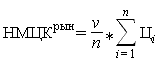 Выполнение кадастровых работ по межеванию земельных участков, расположенных в городе Слободском Кировской области211 000,00 11 000,00 11 000,0015 000,0012 333,332 309,4018,7224 666,66Начальная (максимальная) цена контракта (руб.)  24 666,66Начальная (максимальная) цена контракта (руб.)  24 666,66Начальная (максимальная) цена контракта (руб.)  24 666,66Начальная (максимальная) цена контракта (руб.)  24 666,66Начальная (максимальная) цена контракта (руб.)  24 666,66Начальная (максимальная) цена контракта (руб.)  24 666,66Начальная (максимальная) цена контракта (руб.)  24 666,66Начальная (максимальная) цена контракта (руб.)  24 666,66Начальная (максимальная) цена контракта (руб.)  24 666,66№ п/пАдрес земельного участкаКадастровый номер (квартал)№ п/пАдрес земельного участкаКадастровый номер (квартал)1г. Слободской, ул. Спасская, д. 343:44:330113:632г. Слободской, ул. Вятская, в районе д. 6443:44:310178:ЗУ1№ 
п/пНаименование работ, услугЕдиница 
измеренияКоличество№ 
п/пНаименование работ, услугЕдиница 
измеренияКоличество1Съемка земельного участкаучасток22Изготовление схемы расположения земельного участкаучасток23Подготовка межевого планаучасток24Согласование границ земельного участкаучасток25Изготовление (получение) кадастровых паспортов земельных участков по результатам межеванияучасток21.Фирменное наименование (наименование)2.Организационно-правовая форма3.ИНН/КПП участника аукциона4.Место нахождения5.Почтовый адрес6.Номер контактного телефона7.Ф.И.О. контактного лица8. ИНН учредителей участника закупки (при наличии)9. ИНН лица, исполняющего функции единоличного исполнительного органа участника закупки (директора) (при наличии)10.ИНН членов коллегиального исполнительного органа (при наличии)Адрес электронной почтыОКПОСведения необходимые для формирования контракта:11.Обслуживающий банк, его реквизиты12.Расчетный счет13.Является ли организация плательщиком НДСда/нет14.Сведения о принадлежности участника аукциона к субъектам малого предпринимательства, социально ориентированным некоммерческим организациям (Заполняется при наличии преимуществ установленных п.24.1 Информационной карты)Данные сведения необходимо задекларировать.15.Является ли участник закупки офшорной компаниейДа/нет1.Фамилия, имя, отчество2.Паспортные данные:Паспортные данные:2.1.серия паспорта2.2.номер паспорта2.3.дата выдачи паспорта2.4.орган, выдавший паспорт3.ИНН4.Место жительства5.Номер контактного телефонаАдрес электронной почтыОКПОСведения необходимые для формирования контракта:6.Обслуживающий банк, его реквизиты7.Расчетный счет8.Является ли ИП плательщиком НДСда/нет9.Сведения о принадлежности участника аукциона к субъектам малого предпринимательства, социально ориентированным некоммерческим организациям (Заполняется при наличиипреимуществ установленных п.24.1 Информационной карты)Данные сведения необходимо задекларировать.1.Фамилия, имя, отчество2.Паспортные данные:Паспортные данные:2.1.серия паспорта2.2.номер паспорта2.3.дата выдачи паспорта2.4.орган, выдавший паспорт3.ИНН4.Место жительства5.Номер контактного телефонаСведения необходимые для формирования контракта:6.Обслуживающий банк, его реквизиты7.Расчетный счетИдентификационный код закупки213434300129343290100101140007112244ЗаказчикМуниципальное казенное учреждение «Администрация города Слободского Кировской области»  613150, Кировская область,                    г. Слободской, ул. Советская, д. 86  ИНН 4343001293  КПП 432901001  Финансовое управление администрации города Слободского (администрация города Слободского, л/с 03936440782) Отделение Киров Банка России//УФК по Кировской области г. Кировказн/сч 03231643337130004000корр/сч 40102810345370000033БИК 013304182тел: +7 (83362) 4-14-32e-mail: slob-adm@rambler.ruГлава города Слободского__________________ И.В. ЖелваковаМ.П.Подрядчик_____________________М.П.ЗаказчикГлава города Слободского________________ И.В. ЖелваковаМ.П.Подрядчик__________________ М.П.